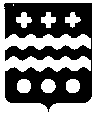 РОССИЙСКАЯ ФЕДЕРАЦИЯСОБРАНИЕ ДЕПУТАТОВ МОЛОКОВСКОГО РАЙОНА
ТВЕРСКОЙ ОБЛАСТИРЕШЕНИЕО внесении изменений в решениеот 22.12.2016 года №141    «О бюджете муниципального образованияТверской области «Молоковский район» на 2017 годи на плановый период 2018 и 2019 годов»          В соответствии со ст.9 Бюджетного кодекса Российской Федерации, ст. 52 Федерального закона от 06.10.2003 г. №131-ФЗ «Об общих принципах организации местного самоуправления в Российской Федерации», п.2 ст. 50 Устава муниципального образования «Молоковский район» Собрание депутатов РЕШИЛО:Статья 1. Внести следующие изменения в решение Собрания депутатов Молоковского района №141 от 22.12.2016 года «О бюджете муниципального образования Тверской области «Молоковский район» на 2017 год и на плановый период 2018 и 2019 годов»:1.Пункты 1-3 статьи 1 изложить в следующей редакции: «1. Утвердить основные характеристики бюджета муниципального образования Тверской области «Молоковский район» (далее – местный бюджет) на 2017 год:1) общий объем доходов местного бюджета в сумме 95850,8 тыс. руб.;2) общий объем расходов местного бюджета в сумме 103283,6 тыс. руб.;3) дефицит местного бюджета в размере 7432,8 тыс. руб.2. Утвердить основные характеристики местного бюджета на 2018 и 2019 годы:1) общий объем доходов местного бюджета на 2018 год в сумме   89250,5 тыс. руб.,   на 2019 год в сумме 86316,4 тыс. руб.;2) общий объем расходов местного бюджета на 2018 год в сумме   89250,5    тыс. руб., на 2019 год в сумме 86316,4 тыс. руб.;3) дефицит/профицит местного бюджета на 2018 год в размере равном нолю, и на 2019 год в размере равном нолю.»       3. Утвердить объём межбюджетных трансфертов, получаемых из других бюджетов бюджетной системы Российской Федерации в 2017 в сумме 66029,0 тыс. руб., в 2018 году в сумме 58428,9 тыс. руб., в 2019 году в сумме 55051,4 тыс. руб.» 2.Статью 1 дополнить пунктом 5 следующего содержания:     «5. Утвердить объём межбюджетных трансфертов, предоставляемых другим бюджетам бюджетной системы Российской Федерации в 2017 в сумме 1460,0 тыс. руб.» 3.Статью 6 изложить в следующей редакции:«Утвердить общий объем бюджетных ассигнований, направляемых на исполнение публичных нормативных обязательств на 2017 год в сумме 1825,0 тыс. руб., на 2018 год в сумме 1810,0   тыс. руб., на 2019 год в сумме 1810,0 тыс. руб. согласно приложению 15 к настоящему Решению».4.Статью 7 изложить в следующей редакции:     «1. Утвердить объём бюджетных ассигнований муниципального дорожного фонда муниципального образования Тверской области «Молоковский район» на 2017 год в сумме 13640,8 тыс. руб., на 2018 год в сумме 7775,4 тыс. руб., на 2019 год в сумме 8246,0 тыс. руб.» 5.Пункт 7 статьи 8 изложить в следующей редакции: «7) На предоставление жилых помещений детям-сиротам и детям, оставшимся без попечения родителей, лицам из их числа по договорам найма специализированных жилых помещений в 2017 году в сумме 1223,6 тыс. руб., в 2018 году в сумме 3670,6 тыс. руб., в 2019году в сумме 611,8 тыс. руб.»6.Статью 10 изложить в следующей редакции:    «Утвердить в составе расходов местного бюджета размер резервного фонда Администрации муниципального образования Тверской области «Молоковский район» в 2017 году в сумме 184,0 тыс. руб.7.Приложение №1 к Решению Собрания депутатов Молоковского района «Источники финансирования дефицита местного бюджета Молоковского района на 2017 год и на плановый период 2018 и 2019 годов» изложить в новой редакции согласно приложению №1 к настоящему Решению.8.Приложение №3 к Решению Собрания депутатов Молоковского района «Перечень и коды главных администраторов доходов местного бюджета Молоковского района на 2017 год и на плановый период 2018 и 2019 годов» изложить в новой редакции согласно приложению №2 к настоящему Решению.9.Приложение №7 к Решению Собрания депутатов Молоковского района «Прогнозируемые доходы местного бюджета по группам, подгруппам, статьям, подстатьям и элементам доходов классификации доходов бюджетов Российской Федерации на 2017 год и на плановый период 2018 и 2019 годов» изложить в новой редакции согласно приложению № 3 к настоящему Решению.10.Приложение №8 к Решению Собрания депутатов Молоковского района «Распределение бюджетных ассигнований местного бюджета по разделам и подразделам классификации расходов бюджета на 2017 год и на плановый период 2018 и 2019 годов» изложить в новой редакции согласно приложению № 4 к настоящему Решению.11.Приложение 9 к Решению Собрания депутатов Молоковского района «Распределение бюджетных ассигнований местного бюджета по разделам, подразделам, целевым статьям и группам видов расходов бюджета на 2017 год» изложить в новой редакции согласно приложению № 5 к настоящему Решению.12.Приложение 10 к Решению Собрания депутатов Молоковского района «Распределение бюджетных ассигнований местного бюджета по разделам, подразделам, целевым статьям и группам видов расходов бюджета на плановый период 2018 и 2019 годов» изложить в новой редакции согласно приложению № 6 к настоящему Решению.13.Приложение №11 к Решению Собрания депутатов Молоковского района «Ведомственная структура расходов местного бюджета по главным распорядителям бюджетных средств, разделам, подразделам, целевым статьям, группам видов расходов классификации расходов бюджета на 2017 год» изложить в новой редакции согласно приложению № 7 к настоящему Решению.14.Приложение №12 к Решению Собрания депутатов Молоковского района «Ведомственная структура расходов местного бюджета по главным распорядителям бюджетных средств, разделам, подразделам, целевым статьям, группам видов расходов классификации расходов бюджета на плановый период 2018 и 2019 годов» изложить в новой редакции согласно приложению № 8 к настоящему Решению.15.Приложение №13 к Решению Собрания депутатов Молоковского района «Распределение бюджетных ассигнований на реализацию муниципальных программ Молоковского района и непрограммным направлениям деятельности по главным распорядителям средств районного бюджета на 2017 год» изложить в новой редакции согласно приложению № 9 к настоящему Решению.16.Приложение №14 к Решению Собрания депутатов Молоковского района «Распределение бюджетных ассигнований на реализацию муниципальных программ Молоковского района и непрограммным направлениям деятельности по главным распорядителям средств районного бюджета на плановый период 2018 и 2019 годов» изложить в новой редакции согласно приложению № 10 к настоящему Решению.17.Приложение №15 к Решению Собрания депутатов Молоковского района «Общий объём бюджетных ассигнований, направляемых на исполнение публичных нормативных обязательств на 2017 год и на плановый период 2018 и 2019 годов» изложить в новой редакции согласно приложению № 11 к настоящему Решению.18.Дополнить Приложением №16 Решение Собрания депутатов Молоковского района «Порядок предоставления иных межбюджетных трансфертов на ремонт автомобильных дорог общего пользования населённых пунктов бюджетам поселений Молоковского района из районного бюджета за счёт средств муниципального дорожного фонда Молоковского района в 2017 году» согласно приложению №12 к настоящему Решению. Статья 2. Настоящее решение вступает в силу со дня подписания и подлежит немедленному опубликованию. Глава Молоковского района                                                         А.П. ЕфименкоПриложение№1                                                                                                                                                                                                                                                                          к Решению от 29.03.2017 №148О внесении изменений в решениеот 22.12.2016 года №141    «О бюджете муниципального образованияТверской области «Молоковский район»на 2017год и на плановый период 2018 и 2019 годов» Приложение№1                                                                                                                                                                                                                                                                          к Решению от 22.12.2016 г. №141    «О бюджете муниципального образованияТверской области «Молоковский район»на 2017год и на плановый период 2018 и 2019 годов»Источники финансирования дефицита местного бюджетаМолоковского района на 2017 год и на плановый период 2018 и 2019 годов.Приложение№2                                                                                                                                                                                                                                                                          к Решению от 29.03.2017 №148О внесении изменений в решениеот 22.12.2016 года №141    «О бюджете муниципального образованияТверской области «Молоковский район»на 2017год и на плановый период 2018 и 2019 годов» Приложение№3                                                                                                                                                                                                                                                                          к Решению от 22.12.2016 г. №141    «О бюджете муниципального образованияТверской области «Молоковский район»на 2017год и на плановый период 2018 и 2019 годов»Перечень и коды главных администраторов доходов местного бюджета на 2017 год и на плановый период 2018 и 2019 годов Приложение№3                                                                                                                                                                                                                                                                          к Решению от 29.03.2017 №148О внесении изменений в решениеот 22.12.2016 года №141    «О бюджете муниципального образованияТверской области «Молоковский район»на 2017год и на плановый период 2018 и 2019 годов» Приложение№7                                                                                                                                                                                                                                                                          к Решению от 22.12.2016 г. №141    «О бюджете муниципального образованияТверской области «Молоковский район»на 2017год и на плановый период 2018 и 2019 годов»Прогнозируемые доходы местного бюджета по группам, подгруппам, статьям, подстатьям и элементам доходов классификации доходов бюджетов Российской Федерации на 2017 год и на плановый период 2018 и 2019 годовПриложение№4                                                                                                                                                                                                                                                                          к Решению от 29.03.2017 №148О внесении изменений в решениеот 22.12.2016 года №141    «О бюджете муниципального образованияТверской области «Молоковский район»на 2017год и на плановый период 2018 и 2019 годов» Приложение№8                                                                                                                                                                                                                                                                          к Решению от 22.12.2016 г. №141    «О бюджете муниципального образованияТверской области «Молоковский район»на 2017год и на плановый период 2018 и 2019 годов»Распределение бюджетных ассигнований местного бюджета по разделам и подразделам классификации расходов бюджета на 2017 год и на плановый период 2018 и 2019 годовПриложение№6                                                                                                                                                                                                                                                                          к Решению от 29.03.2017 №148О внесении изменений в решениеот 22.12.2016 года №141    «О бюджете муниципального образованияТверской области «Молоковский район»на 2017год и на плановый период 2018 и 2019 годов» Приложение№10                                                                                                                                                                                                                                                                          к Решению от 22.12.2016 г. №141    «О бюджете муниципального образованияТверской области «Молоковский район»на 2017год и на плановый период 2018 и 2019 годов»Распределение бюджетных ассигнований местного бюджета по разделам, подразделам, целевым статьям и группам видов расходов бюджета   на плановый период 2018 и 2019 годовПриложение№7                                                                                                                                                                                                                                                                          к Решению от 29.03.2017 №148О внесении изменений в решениеот 22.12.2016 года №141    «О бюджете муниципального образованияТверской области «Молоковский район»на 2017год и на плановый период 2018 и 2019 годов» Приложение№11                                                                                                                                                                                                                                                                          к Решению от 22.12.2016 г. №141    «О бюджете муниципального образованияТверской области «Молоковский район»на 2017год и на плановый период 2018 и 2019 годов»Ведомственная структура расходов местного бюджета по главным распорядителям бюджетных средств, разделам, подразделам, целевым статьям, группам видов расходов классификации расходов бюджета   на 2017 годПриложение№8                                                                                                                                                                                                                                                                          к Решению от 29.03.2017 №148О внесении изменений в решениеот 22.12.2016 года №141    «О бюджете муниципального образованияТверской области «Молоковский район»на 2017год и на плановый период 2018 и 2019 годов» Приложение№12                                                                                                                                                                                                                                                                          к Решению от 22.12.2016 г. №141    «О бюджете муниципального образованияТверской области «Молоковский район»на 2017год и на плановый период 2018 и 2019 годов»Ведомственная структура расходов местного бюджета по главным распорядителям бюджетных средств, разделам, подразделам, целевым статьям, группам видов расходов классификации расходов бюджета   на плановый период 2018 и 2019 годовПриложение№9                                                                                                                                                                                                                                                                          к Решению от 29.03.2017 №148О внесении изменений в решениеот 22.12.2016 года №141    «О бюджете муниципального образованияТверской области «Молоковский район»на 2017год и на плановый период 2018 и 2019 годов» Приложение№13                                                                                                                                                                                                                                                                          к Решению от 22.12.2016 г. №141    «О бюджете муниципального образованияТверской области «Молоковский район»на 2017год и на плановый период 2018 и 2019 годов»Распределение бюджетных ассигнований на реализацию муниципальных программ Молоковского района и непрограммным направлениям деятельности по главным распорядителям средств районного бюджета на   2017 год Приложение№10                                                                                                                                                                                                                                                                          к Решению от 29.03.2017 №148О внесении изменений в решениеот 22.12.2016 года №141    «О бюджете муниципального образованияТверской области «Молоковский район»на 2017год и на плановый период 2018 и 2019 годов» Приложение№14                                                                                                                                                                                                                                                                          к Решению от 22.12.2016 г. №141    «О бюджете муниципального образованияТверской области «Молоковский район»на 2017год и на плановый период 2018 и 2019 годов»Распределение бюджетных ассигнований на реализацию муниципальных программ Молоковского района и непрограммным направлениям деятельности по главным распорядителям средств районного бюджета на   плановый период 2018 и 2019 годов Приложение№11                                                                                                                                                                                                                                                                          к Решению от 29.03.2017 №148«О внесении изменений в решениеот 22.12.2016 года №141    «О бюджете муниципального образования                                                           Тверской области «Молоковский район»на 2017 год и на плановый период 2018 и 2019 годов»Приложение№15                                                                                                                                                                                                                                                                          к Решению от 22.12.2016 г. №141    «О бюджете муниципального образованияТверской области «Молоковский район»на 2017год и на плановый период 2018 и 2019 годов»Общий объем бюджетных ассигнований, направляемыхна исполнение публичных нормативных обязательств на 2017 год и на плановый период 2018 и 2019 годовПриложение№12                                                                                                                                                                                                                                                                          к Решению от 29.03.2017 №148«О внесении изменений в решениеот 22.12.2016 года №141    «О бюджете муниципального образования                                                           Тверской области «Молоковский район»на 2017 год и на плановый период 2018 и 2019 годов»Приложение№16                                                                                                                                                                                                                                                                          к Решению от 22.12.2016 г. №141    «О бюджете муниципального образованияТверской области «Молоковский район»на 2017год и на плановый период 2018 и 2019 годов»Порядок  предоставления иных межбюджетных трансфертов  на ремонт автомобильных дорог общего пользования населенных пунктов бюджетам поселений Молоковского района из районного бюджетаза счет средств муниципального дорожного фонда Молоковского района в 2017 годуОбщие положения	1.1. Настоящий Порядок разработан в соответствии со статьей 142.4 Бюджетного кодекса Российской Федерации и определяет цели, условия и порядок предоставления иных межбюджетных трансфертов на ремонт автомобильных дорог общего пользования местного значения населенных пунктов бюджетам поселений Молоковского района из районного бюджета за счет средств муниципального дорожного фонда Молоковского района в 2017 году.1.2. Получателями иных межбюджетных трансфертов являются поселения Молоковского района Тверской области.1.3. Главным распорядителем средств бюджета Молоковского района Тверской области, предусмотренных для предоставления иных межбюджетных трансфертов, является финансовый отдел администрации Молоковского района.1.4. Органом, уполномоченным на организацию работы по   предоставлению иных межбюджетных трансфертов на ремонт автомобильных дорог общего пользования местного значения населенных пунктов бюджетам поселений Молоковского района из районного бюджета за счет средств муниципального дорожного фонда Молоковского района, являются отдел архитектуры, природопользования и вопросов жизнеобеспечения администрации Молоковского района.	1.5. Целью предоставления иных межбюджетных трансфертов является софинансирование из районного бюджета за счет средств муниципального дорожного фонда Молоковского района мероприятий по ремонту автомобильных дорог общего пользования местного значения населенных пунктов поселений Молоковского района.	1.6. В рамках настоящего Порядка под автомобильными дорогами общего пользования местного значения населенных пунктов понимаются автомобильные дороги общего пользования в границах населенных пунктов поселений Молоковского района (далее –поселения). 	1.7. Иные межбюджетные трансферты предоставляются при условии соблюдения органами местного самоуправления поселений района бюджетного законодательства и законодательства Российской Федерации по налогам и сборам.Порядок, условия, методика расчета и предоставления иных межбюджетных трансфертов на ремонт автомобильных дорог общего пользования населенных пунктов	2.1. Иные  межбюджетные трансферты на ремонт автомобильных дорог общего пользования  населенных пунктов  бюджетам поселений Молоковского района из  районного  бюджета за счет средств муниципального дорожного фонда Молоковского района в 2017 году (далее – иные межбюджетные трансферты) предоставляются в соответствии с решением о районном бюджете на очередной финансовый год  и плановый период, в пределах  бюджетных ассигнований и лимитов бюджетных обязательств  по соответствующим кодам бюджетной классификации  в рамках мероприятий  муниципальной программы Молоковского района «Развитие сферы дорожного хозяйства Молоковского района на 2017-2021 годы».2.2. Иные межбюджетные трансферты на ремонт автомобильных дорог общего пользования населенных пунктов поселений перечисляются финансовым отделом администрации Молоковского района на лицевые счета поселений Молоковского района Тверской области, открытые в Управлении Федерального казначейства по Тверской области.	2.3. Условиями предоставления иных межбюджетных трансфертов бюджетам поселений Молоковского района являются:2.3.1. участие поселений в конкурсном отборе объектов муниципальных образований Тверской области на предоставление из областного бюджета Тверской области бюджетам муниципальных образований Тверской области субсидий на капитальный ремонт и ремонт автомобильных дорог общего пользования местного значения;	2.3.2. наличие у поселений муниципальной программы, в рамках которой предусмотрены мероприятия по ремонту автомобильных дорог общего пользования местного значения поселений;	2.3.3. софинансирование расходов по мероприятиям по ремонту автомобильных дорог общего пользования местного значения поселений на условиях и в размере, предусмотренных настоящим Порядком;2.3.4. регистрация автомобильной дороги общего пользования местного значения поселения в Едином государственном реестре недвижимости об основных характеристиках и зарегистрированных правах на объект недвижимости;	2.3.5. наличие соглашения о передаче иных межбюджетных трансфертов на ремонт автомобильных дорог общего пользования населенных пунктов бюджетам поселений из бюджета района.	2.4. Иные межбюджетные трансферты предоставляются  поселениям Молоковского района, отвечающим требованиям пункта 2.3 настоящего Порядка, при условии соблюдения нормативов формирования расходов на оплату труда депутатов, выборных должностных лиц местного самоуправления муниципальных образований Тверской области, осуществляющих свои полномочия на постоянной основе, муниципальных служащих Тверской области, нормативов формирования расходов на содержание органов местного самоуправления муниципальных образований Тверской области, утвержденных  постановлением  Правительства Тверской области от 20.12.2012 г. №791-пп «Об утверждении нормативов формирования расходов на оплату труда депутатов, выборных должностных лиц местного самоуправления муниципальных образований Тверской области, осуществляющих свои полномочия на постоянной основе, муниципальных служащих Тверской области и на содержание органов местного самоуправления муниципальных образований Тверской области».	2.5. Объем иного межбюджетного трансферта, предоставленного бюджету i-го поселения, определяется по формуле:            МБТ пос.i= (Vр – S обл) * 95%,	где:	Vр - объем расходов на ремонт автомобильных дорог общего пользования местного значения поселения в соответствии со сметой;S обл - субсидия из областного бюджета Тверской области на капитальный ремонт и ремонт автомобильных дорог общего пользования местного значения           95% - доля софинансирования за счет средств бюджета муниципального района.	2.6. Поселения Молоковского района для получения иного межбюджетного трансферта в срок не позднее 1 июля текущего года представляют в отдел архитектуры, природопользования и вопросов жизнеобеспечения администрации Молоковского района следующие документы:	2.6.1. заявку на получение иного межбюджетного трансферта согласно приложения 1 к настоящему Порядку;2.6.2. выписку из Единого государственного реестра надвижимости об основных характеристиках и зарегистрированных правах на объект недвижимости; 	2.6.3. пояснительную записку с обоснованием объема расходов на проведение работ по ремонту автомобильных дорог общего пользования местного значения поселений с указанием источников финансирования и представлением плана-графика реализации мероприятий по ремонту;	2.6.4. выписку из решения о бюджете поселения на текущий финансовый год и плановый период, предусматривающую софинансирование расходов на ремонт автомобильных дорог общего пользования местного значения поселений в размере не менее 5 % от общего объема расходов по ремонту за минусом субсидии из областного бюджета Тверской области на капитальный ремонт и ремонт автомобильных дорог общего пользования местного значения;	2.6.5. смету на ремонт автомобильных дорог общего пользования местного значения поселений.	2.7. Отдел архитектуры, природопользования и вопросов жизнеобеспечения администрации Молоковского района в течение трех рабочих дней с момента получения документов, указанных в пункте 2.6 настоящего Порядка, проводит проверку представленных поселениями документов, производит расчет объема межбюджетных трансфертов и готовит письменное заключение в адрес главы администрации Молоковского района:	- о наименовании поселений, претендующих на получение иных межбюджетных трансфертов и соответствующих условиям настоящего порядка;	- о размерах иного межбюджетного трансферта по поселениям.2.8. Основанием для отказа в предоставлении субсидии является:- несоблюдение поселением требований и условий, предусмотренных пунктами 2.3., 2.4. настоящего Порядка;- превышение в заявке суммы иного межбюджетного трансферта, определенного решением Собрания депутатов Молоковского района о бюджете на текущий финансовый год и плановый период.	2.9. Отбор объектов по ремонту автомобильных дорог общего пользования местного значения поселений осуществляется отделом архитектуры, природопользования и вопросов жизнеобеспечения администрации Молоковского района по согласованию с главой администрации Молоковского района на основании приоритетности объектов и наличия бюджетных ассигнований на предоставление иных межбюджетных трансфертов на ремонт автомобильных дорог общего пользования населенных пунктов поселений района.	2.10. На основании заключения отделом архитектуры, природопользования и вопросов жизнеобеспечения администрации Молоковского района готовится проект постановления администрации Молоковского района, в котором указываются поселения - получатели иного межбюджетного трансферта и суммы предоставляемых трансфертов.	2.11. Предоставление иных межбюджетных трансфертов бюджетам поселений из бюджета района осуществляется на основании   заключенных соглашений администрации муниципального района с администрациями поселениями (далее – соглашение).2.12. Постановление администрации Молоковского района, в котором указываются поселения - получатели иного межбюджетного трансферта и суммы предоставляемых трансфертов, и копии соглашений, заключенных между Администрацией Молоковского района и администрациями поселений направляются в финансовый отдел Администрации Молоковского района для перечисления  иного межбюджетного трансферта на ремонт автомобильных дорог общего пользования населенных пунктов поселений района из бюджета Молоковского района.	2.13. Предоставляемые иные межбюджетные трансферты бюджетам поселений из бюджета района отражаются в доходной части бюджета поселения и в расходной части бюджета поселения в соответствии с мероприятиями, предусмотренными муниципальными программами поселений.2.14. Соглашение о предоставлении иного межбюджетного трансферта на ремонт автомобильных дорог общего пользования населенных пунктов поселений района из бюджета Молоковского района, указанное в пункте 2.11., заключенное между Администрацией Молоковского района и администрацией поселения, в соответствии с пунктом 2.3.5. настоящего Порядка (далее – соглашение), предусматривает следующие положения:а) перечень документов, предоставляемых поселением в отдел архитектуры, природопользования и вопросов жизнеобеспечения администрации Молоковского района для получения иного межбюджетного трансферта на ремонт автомобильных дорог общего пользования населенных пунктов поселений района;б) срок перечисления иного межбюджетного трансферта на ремонт автомобильных дорог общего пользования населенных пунктов поселений района;в) согласие получателя иного межбюджетного трансферта на ремонт автомобильных дорог общего пользования населенных пунктов поселений района на осуществление Администрацией Молоковского района и органами муниципального финансового контроля проверок соблюдения условий, целей и порядка получения и использования иного межбюджетного трансферта на ремонт автомобильных дорог общего пользования населенных пунктов поселений района, которые установлены настоящим Порядком и соглашением;г) порядок и сроки представления отчетности об осуществлении расходов, источником финансового обеспечения которых является иной межбюджетный трансферт на ремонт автомобильных дорог общего пользования населенных пунктов поселений района, по форме в соответствии с приложением 2 к настоящему Порядку;д) запрет конвертации в иностранную валюту средств иного межбюджетного трансферта на ремонт автомобильных дорог общего пользования населенных пунктов поселений района, за исключением операций, осуществляемых в соответствии с валютным законодательством Российской Федерации при закупке (поставке) высокотехнологичного импортного оборудования, сырья и комплектующих изделий, а также иных операций, связанных с достижением целей предоставления указанных средств, установленных нормативными правовыми актами, регулирующими порядок предоставления иного межбюджетного трансферта на ремонт автомобильных дорог общего пользования населенных пунктов поселений района;е) положение о возможности осуществления расходов, источником финансового обеспечения которых являются не использованные в отчетном финансовом году остатки иного межбюджетного трансферта на ремонт автомобильных дорог общего пользования населенных пунктов поселений района, в случае принятия Администрацией Молоковского района по согласованию с финансовым отделом Администрации Молоковского района решения о наличии потребности в указанных средствах;ж) положение, предусматривающее, что финансовое обеспечение обязательств, предусмотренных соглашением, должно осуществляться в пределах бюджетных ассигнований, предусмотренных решением Собрания депутатов Молоковского района о бюджете на соответствующий финансовый год, и лимитов бюджетных обязательств.Контроль и отчетность за использованием иных межбюджетных трансфертов на ремонт автомобильных дорог общего пользования населенных пунктов поселений3.1. Поселения обеспечивают целевое и эффективное использование иных межбюджетных трансфертов. Контроль за целевым и эффективным использованием межбюджетных трансфертов осуществляет отдел архитектуры, природопользования и вопросов жизнеобеспечения администрации Молоковского района. 	3.2. В случаях выявления факта нецелевого использования иных межбюджетных трансфертов, нарушений требований и условий, установленных настоящим Порядком, межбюджетные трансферты или их часть подлежит возврату в бюджет Молоковского района.  	3.3. Отдел архитектуры, природопользования и вопросов жизнеобеспечения администрации Молоковского района в течение десяти рабочих дней со дня установления фактов, предусмотренных пунктом 3.2. настоящего Порядка, направляет в поселение письменное уведомление о необходимости возврата межбюджетного трансферта с указанием реквизитов для перечисления денежных средств.   	3.4. Получатель иных межбюджетных трансфертов в течение десяти рабочих дней со дня получения письменного уведомления обязан произвести возврат средств в доход бюджета Молоковского района.   	3.5. В случае отказа от добровольного возврата указанных средств их возврат осуществляется в соответствии с действующим законодательством.3.6. Поселения Молоковского района Тверской области в срок до 10 числа месяца, следующего за отчетным кварталом, и до 25 декабря текущего года представляют финансовому отделу администрации Молоковского района отчет об использовании иных межбюджетных трансфертов на ремонт автомобильных дорог общего пользования населенных пунктов поселений из бюджета Молоковского района Тверской области по форме согласно приложению № 2 к настоящему Порядку.3.7. Неиспользованный остаток иных межбюджетных трансфертов в отчетном финансовом году подлежит возврату в бюджет Молоковского района Тверской области в течение первых 15 рабочих дней текущего финансового года.Приложение №1к Порядку предоставлению иных межбюджетных трансфертов на ремонт автомобильных дорог общего пользования местного значения населенных пунктов бюджетам поселений Молоковского района из районного бюджета за счет средств муниципального дорожного фонда Молоковского районаЗАЯВКА
на предоставление из районного бюджета за счет средств муниципального дорожного фонда Молоковского района иных межбюджетных трансфертов на ремонт автомобильных дорог общего пользования местного значения населенных пунктов бюджету поселения Молоковского района на софинансирование мероприятия по ремонту автомобильных дорог общего пользования местного значения поселений ________________________________________________
(наименование объекта)
________________________ 20___ г. Глава (глава администрации)____________________________поселения Молоковского района ___________________________/___________________/ 

«___»__________20___г.
М.П.Приложение №2к Порядку предоставлению иных межбюджетных трансфертов на ремонт автомобильных дорог общего пользования местного значения населенных пунктов бюджетам поселений Молоковского района из районного бюджета за счет средств муниципального дорожного фонда Молоковского районаОтчетоб использовании иных межбюджетных трансфертов на ремонт автомобильных дорог общего пользования местного значения населенных пунктов бюджетам поселений Молоковского района из районного бюджета за счет средств муниципального дорожного фонда Молоковского района____________________________________________(муниципальное образование Тверской области)на _________ 2017 года (на 1.04 до 10.04, на1.07 до 10.07, на1.10 до 10.10, на 1.01 до 25.12)Руб.29.03.2017 № 148п. МолоковоКод бюджетной классификации Российской ФедерацииНаименованиеСумма (тыс. руб.)Сумма (тыс. руб.)Сумма (тыс. руб.)Код бюджетной классификации Российской ФедерацииНаименование2017год2018год2019год000 01 05 00 00 00 0000 000Изменение остатков средств на счетах по учёту средств бюджета 7432,800000 01 05 00 00 00 0000 500Увеличение остатков   средств бюджетов -95850,8-89250,5-86316,4000 01 05 02 00 00 0000 500Увеличение прочих остатков     средств бюджетов -95850,8-89250,5-86316,4000 01 05 02 01 00 0000 510Увеличение прочих остатков денежных средств бюджетов-95850,8-89250,5-86316,4000 01 05 02 01 05 0000 510Увеличение прочих остатков денежных средств бюджетов муниципальных районов-95850,8-89250,5-86316,4000 01 05 00 00 00 0000 600Уменьшение остатков средств бюджетов103283,689250,586316,4000 01 05 01 00 00 0000 600Уменьшение остатков финансовых резервов бюджетов103283,689250,586316,4000 01 05 02 01 00 0000 610Уменьшение прочих остатков денежных средств бюджетов103283,689250,586316,4000 01 05 02 01 05 0000 610Уменьшение прочих остатков   денежных   средств   бюджетов   муниципальных районов103283,689250,586316,4ИТОГО источников внутреннего финансирования дефицитов бюджетов 7432,800Код бюджетной классификации Российской ФедерацииКод бюджетной классификации Российской ФедерацииНаименование главного администратора доходов местного бюджета/ Наименование кода группы, подгруппы, статьи, вида доходов местного бюджетаГлавногоинисадмтратора доходовдоходовместного бюджетаНаименование главного администратора доходов местного бюджета/ Наименование кода группы, подгруппы, статьи, вида доходов местного бюджета692Финансовый отдел администрации Молоковского района6921 11 03050 05 0000 120Проценты, полученные от предоставления бюджетных кредитов внутри страны за счёт средств бюджетов муниципальных районов6921 13 02995 05 0000 130Прочие доходы от компенсации затрат бюджетов муниципальных районов6921 16 23051 05 0000 140Доходы от возмещения ущерба при возникновении страховых случаев по обязательному страхованию гражданской ответственности, когда выгодоприобретателями выступают получатели средств бюджетов муниципальных районов6921 16 32000 05 0000 140Денежные взыскания, налагаемые в возмещение ущерба, причинённого в результате незаконного или нецелевого использования бюджетных средств (в части бюджетов муниципальных районов)6921 17 01050 05 0000 180Невыясненные поступления, зачисляемые в бюджеты муниципальных районов6921 17 05050 05 0000 180Прочие неналоговые доходы бюджетов муниципальных районов6922 02 15001 05 0000 151Дотации бюджетам муниципальных районов на выравнивание уровня бюджетной обеспеченности6922 02 15002 05 0000 151Дотации бюджетам муниципальных районов на поддержку мер по обеспечению сбалансированности бюджетов6922 02 19999 05 2129 151Прочие дотации бюджетам муниципальных районов на стимулирование повышения эффективности бюджетных расходов6922 02 29999 05 2058 151Субсидии бюджетам на выравнивание обеспеченности муниципальных образований по реализации ими их отдельных расходных обязательств6922 02 39999 05 2150 151Прочие субвенции на осуществление отдельных государственных полномочий по компенсации части расходов граждан на оплату коммунальных услуг в связи с ростом платы за данные услуги6922 02 40014 05 0000 151Межбюджетные трансферты, передаваемые бюджетам муниципальных районов из бюджетов поселений на осуществление части полномочий по решению вопросов местного значения в соответствии с заключенными соглашениями6922 02 49999 05 2004 151Прочие межбюджетные трансферты, передаваемые бюджетам муниципальных районов (резервный фонд субъектов)6922 02 49999 05 2164 151Прочие межбюджетные трансферты, средства на реализацию мероприятий по обращениям, поступающим к депутатам Законодательного собрания6922 08 05000 05 0000 180Перечисления из бюджетов муниципальных районов ( в бюджеты муниципальных районов) для осуществления возврата (зачёта) излишне уплаченных или излишне взысканных сумм налогов, сборов и иных платежей, а также сумм процентов за несвоевременное осуществление такого возврата и процентов, начисленных на излишне взысканные суммы6922 19 60010 05 0000 151Возврат прочих остатков субсидий, субвенций и иных межбюджетных трансфертов, имеющих целевое назначение, прошлых лет, из бюджетов муниципальных районов675Районный отдел образования Молоковского района6751 13 02065 05 0000 130Доходы, поступающие в порядке возмещения расходов, понесённых в связи с эксплуатацией имущества муниципальных районов6751 13 02995 05 0000 130Прочие доходы от компенсации затрат бюджетов муниципальных районов6751 16 23051 05 0000 140Доходы от возмещения ущерба при возникновении страховых случаев по обязательному страхованию гражданской ответственности, когда выгодоприобретателями выступают получатели средств бюджетов муниципальных районов6751 16 90050 05 0000 140Прочие поступления от денежных взысканий (штрафов) и иных сумм в возмещение ущерба, зачисляемые в бюджеты муниципальных районов6751 17 01050 05 0000 180Невыясненные поступления, зачисляемые в бюджеты муниципальных районов6752 02 20051 05 1038 151Субсидии бюджетам муниципальных районов на реализацию Государственной программы «Доступная среда на 2016 – 2020 годы» за счёт средств федерального бюджета 6752 02 29999 05 2011 151Субсидии бюджетам муниципальных образований на обеспечение комплексной безопасности зданий и помещений, находящихся в муниципальной собственности и используемых для размещения общеобразовательных учреждений6752 02 29999 05 2012 151Субсидии бюджетам на организацию обеспечения учащихся начальных классов муниципальных общеобразовательных учреждений горячим питанием6752 02 29999 05 2013 151Субсидии бюджетам на приобретение школьных автобусов по отрасли «Образование»6752 02 29999 05 2014 151Субсидии бюджетам на проведение капитального ремонта зданий и помещений, находящихся в муниципальной собственности и используемых для размещения дошкольных образовательных учреждений6752 02 29999 05 2071 151Прочие субсидии на организацию отдыха детей в каникулярное время6752 02 29999 05 2093 151Субсидии бюджетам муниципальных образований на создание условий для предоставления транспортных услуг населению и организации транспортного обслуживания населения между поселениями в границах муниципального района в части обеспечения подвоза учащихся, проживающих в сельской местности, к месту обучения и обратно6752 02 29999 05 2121 151Прочие субсидии по созданию условий для развития системы отдыха и оздоровления детей6752 02 29999 05 2124 151Субсидии бюджетам муниципальных районов на реализацию мероприятий государственной программы Российской Федерации «Доступная среда на 2016 – 2020 годы» за счёт средств областного бюджета6752 02 29999 05 2137 151Субсидии бюджетам на повышение заработной платы педагогическим работникам муниципальных образовательных учреждений, реализующих основную общеобразовательную программу дошкольного образования6752 02 29999 05 2141 151Субсидии на повышение заработной платы педагогическим работникам муниципальных учреждений дополнительного образования детей6752 02 29999 05 2159 151Субсидии бюджетам на обеспечение комплексной безопасности зданий и помещений, находящихся в муниципальной собственности и используемых для размещения дошкольных образовательных организаций6752 02 29999 05 2169 151Субсидии бюджетам муниципальных районов на модернизацию региональных систем дошкольного образования за счёт средств областного бюджета6752 02 29999 05 2173 151Субсидии бюджетам муниципальных районов на оснащение дополнительно введённых мест в муниципальных образовательных организациях, реализующих общеобразовательные программы дошкольного образования, в рамках комплекса мероприятий по модернизации региональной системы дошкольного образования6752 02 30029 05 0000 151Субвенции бюджетам муниципальных районов на компенсацию части платы, взимаемой с родителей (законных представителей) за присмотр и уход за детьми, посещающими образовательные организации, реализующие образовательные программы дошкольного образования6752 02 39999 05 2016 151Субвенции бюджетам на обеспечение государственных гарантий прав на получение общедоступного и бесплатного дошкольного, начального общего, основного общего, среднего общего образования в муниципальных общеобразовательных организациях, обеспечение дополнительного образования детей в муниципальных общеобразовательных организациях Тверской области6752 02 39999 05 2153 151Субвенции бюджетам на обеспечение государственных гарантий прав на получение общедоступного и бесплатного дошкольного образования в муниципальных дошкольных образовательных организациях Тверской области6752 02 39999 05 2174 151Субвенции бюджетам муниципальных районов на осуществление отдельных государственных полномочий по выплате компенсации расходов по оплате жилых помещений, отопления и освещения педагогическим работникам, проживающим и работающим в сельской местности, рабочих посёлках (посёлках городского типа)6752 02 49999 05 2119 151Прочие межбюджетные трансферты на стимулирование инновационной деятельности педагогических работников и образовательных учреждений Тверской области; поддержку и развитие творческих способностей и учебно-исследовательских умений учащихся и студентов6752 02 49999 05 2164 151Прочие межбюджетные трансферты, передаваемые бюджетам муниципальных районов (прочие межбюджетные трансферты, средства на реализацию мероприятий по обращениям, поступающим к депутатам Законодательного собрания)6752 19 60010 05 0000 151Возврат прочих остатков субсидий, субвенций и иных межбюджетных трансфертов, имеющих целевое назначение, прошлых лет, из бюджетов муниципальных районов656Отдел культуры, молодёжной политики, спорта и туризма администрации Молоковского района6561 13 01995 05 0000 130Прочие доходы от оказания платных услуг (работ) получателями средств бюджетов муниципальных районов 6561 13 02065 05 0000 130Доходы, поступающие в порядке возмещения расходов, понесённых в связи с эксплуатацией имущества муниципальных районов6561 13 02995 05 0000 130Прочие доходы от компенсации затрат бюджетов муниципальных районов6561 16 23051 05 0000 140Доходы от возмещения ущерба при возникновении страховых случаев по обязательному страхованию гражданской ответственности, когда выгодоприобретателями выступают получатели средств бюджетов муниципальных районов6561 16 90050 05 0000 140Прочие поступления от денежных взысканий (штрафов) и иных сумм в возмещение ущерба, зачисляемые в бюджеты муниципальных районов6561 17 01050 05 0000 180Невыясненные поступления, зачисляемые в бюджеты муниципальных районов6562 02 29999 05 2078 151Субсидии бюджетам на проведение противопожарных мероприятий и ремонт зданий и помещений, находящихся в муниципальной собственности и используемых для размещения учреждений культуры6562 02 29999 05 2094 151Субсидии бюджетам на приобретение музыкальных инструментов для муниципальных детских школ искусств, музыкальных школ6562 02 29999 05 2115 151Субсидии бюджетам муниципальных образований на комплектование библиотечных фондов6562 02 29999 05 2138 151Субсидии бюджетам на повышение заработной платы работникам муниципальных учреждений культуры Тверской области6562 02 29999 05 2141 151Субсидии на повышение заработной платы педагогическим работникам муниципальных учреждений дополнительного образования детей6562 02 29999 05 2147 151Субсидии на повышение заработной платы педагогическим работникам муниципальных учреждений дополнительного образования детей в сфере культуры6562 02 29999 05 2188 151Прочие субсидии бюджетам муниципальных районов на укрепление материально – технической базы муниципальных учреждений культуры6562 02 39999 05 0000 151Прочие субвенции бюджетам муниципальных районов6562 02 45144 05 0000 151Межбюджетные трансферты, передаваемые бюджетам на комплектование книжных фондов библиотек муниципальных образований-федеральный бюджет6562 02 45146 05 0000 151Межбюджетные трансферты, передаваемые бюджетам муниципальных районов, на подключение общедоступных библиотек Российской Федерации к сети Интернет и развитие системы библиотечного дела с учётом задачи расширения информационных технологий и оцифровки6562 02 49999 05 2164 151Прочие межбюджетные трансферты, передаваемые бюджетам муниципальных районов (прочие межбюджетные трансферты, средства на реализацию мероприятий по обращениям, поступающим к депутатам Законодательного собрания)6562 07 05030 05 0000 180Прочие безвозмездные поступления в бюджеты муниципальных районов6562 19 60010 05 0000 151Возврат прочих остатков субсидий, субвенций и иных межбюджетных трансфертов, имеющих целевое назначение, прошлых лет, из бюджетов муниципальных районов619Комитет по управлению имуществом Молоковского района619 1 11 05013 10 0000 120Доходы, получаемые в виде арендной платы за земельные участки, государственная собственность на которые не разграничена и которые расположены в границах сельских поселений, а также средства от продажи права на заключение договоров аренды указанных земельных участков619 1 11 05013 13 0000 120Доходы, получаемые в виде арендной платы за земельные участки, государственная собственность на которые не разграничена и которые расположены в границах городских поселений, а также средства от продажи права на заключение договоров аренды указанных земельных участков619 1 11 05025 05 0000 120Доходы, получаемые в виде арендной платы, а также средства от продажи права на заключение договоров аренды за земли, находящиеся в собственности муниципальных районов (за исключением земельных участков муниципальных бюджетных и автономных учреждений)6191 11 05035 05 0000 120Доходы от сдачи в аренду имущества, находящегося в оперативном управлении органов управления муниципальных районов и созданных ими учреждений и в хозяйственном ведении муниципальных унитарных предприятий6191 11 05075 05 0000 120Доходы от сдачи в аренду имущества, составляющего казну муниципальных районов (за исключением земельных участков)6191 11 05313 10 0000 120Плата по соглашениям об установлении сервитута, заключенным органами местного самоуправления муниципальных районов, государственными или муниципальными предприятиями либо государственными или муниципальными учреждениями в отношении земельных участков, государственная собственность на которые не разграничена и которые расположены в границах сельских поселений6191 11 05313 13 0000 120Плата по соглашениям об установлении сервитута, заключенным органами местного самоуправления муниципальных районов, государственными или муниципальными предприятиями либо государственными или муниципальными учреждениями в отношении земельных участков, государственная собственность на которые не разграничена и которые расположены в границах городских поселений6191 11 05314 10 0000 120Плата по соглашениям об установлении сервитута, заключенным органами местного самоуправления сельских поселений, государственными или муниципальными предприятиями либо государственными или муниципальными учреждениями в отношении земельных участков, государственная собственность на которые не разграничена и которые расположены в границах сельских поселений6191 11 05314 13 0000 120Плата по соглашениям об установлении сервитута, заключенным органами местного самоуправления городских поселений, государственными или муниципальными предприятиями либо государственными или муниципальными учреждениями в отношении земельных участков, государственная собственность на которые не разграничена и которые расположены в границах городских поселений6191 11 05325 05 0000 120Плата по соглашениям об установлении сервитута, заключенным органами местного самоуправления муниципальных районов, государственными или муниципальными предприятиями либо государственными или муниципальными учреждениями в отношении земельных участков, находящихся в собственности муниципальных районов6191 11 09045 05 0000 120Прочие поступления от использования имущества, находящегося в собственности муниципальных районов (за исключением имущества муниципальных бюджетных и автономных учреждений, а также имущества муниципальных унитарных предприятий, в т. ч. казённых)6191 14 02052 05 0000 410Доходы от реализации имущества, находящегося в оперативном управлении учреждений, находящихся в ведении органов управления муниципальных районов (за исключением имущества муниципальных бюджетных и автономных учреждений), в части реализации основных средств по указанному имуществу6191 14 06025 05 0000 430Доходы от продажи земельных участков, находящихся в собственности муниципальных районов (за исключением земельных участков муниципальных бюджетных и автономных учреждений)6191 14 06013 10 0000 430Доходы от продажи земельных участков, государственная собственность на которые не разграничена и которые расположены в границах сельских поселений6191 14 06013 13 0000 430Доходы от продажи земельных участков, государственная собственность на которые не разграничена и которые расположены в границах городских поселений6191 14 06025 05 0000 430Доходы от продажи земельных участков, находящихся в собственности муниципальных районов (за исключением земельных участков муниципальных бюджетных и автономных учреждений)6191 14 06313 10 0000 430Плата за увеличение площади земельных участков, находящихся в частной собственности, в результате перераспределения таких земельных участков и земель (или) земельных участков, государственная собственность на которые не разграничена и которые расположены в границах сельских поселений6191 14 06313 13 0000 430Плата за увеличение площади земельных участков, находящихся в частной собственности, в результате перераспределения таких земельных участков и земель (или) земельных участков, государственная собственность на которые не разграничена и которые расположены в границах городских поселений6191 14 06325 05 0000 430Плата за увеличение площади земельных участков, находящихся в частной собственности, в результате перераспределения таких земельных участков и земельных участков, находящихся в собственности муниципальных районов6191 17 01050 05 0000 180Невыясненные поступления, зачисляемые в бюджеты муниципальных районов6191 17 05050 05 0000 180Прочие неналоговые доходы бюджетов муниципальных районов601Администрация Молоковского района6011 08 07150 01 1000 110Государственная пошлина за выдачу разрешения на установку рекламной конструкции - сумма платежа (перерасчёты, недоимка и задолженность по соответствующему платежу, в том числе по отменённому)6011 08 07150 01 4000 110Государственная пошлина за выдачу разрешения на установку рекламной конструкции – прочие поступления6011 08 07174 01 1000 110Государственная пошлина за выдачу органом местного самоуправления муниципального района специального разрешения на движение по автомобильным дорогам транспортных средств, осуществляющих перевозки опасных, тяжеловесных и (или) крупногабаритных грузов, зачисляемая в бюджеты муниципальных районов- текущие платежи, недоимка6011 08 07174 01 4000 110Государственная пошлина за выдачу органом местного самоуправления муниципального района специального разрешения на движение по автомобильным дорогам транспортных средств, осуществляющих перевозки опасных, тяжеловесных и (или) крупногабаритных грузов, зачисляемая в бюджеты муниципальных районов- прочие поступления6011 13 02065 05 0000 130Доходы, поступающие в порядке возмещения расходов, понесённых в связи с эксплуатацией имущества муниципальных районов6011 13 02995 05 0000 130Прочие доходы от компенсации затрат бюджетов муниципальных районов6011 14 02052 05 0000 410Доходы от реализации имущества, находящегося в оперативном управлении учреждений, находящихся в ведении органов управления муниципальных районов (за исключением имущества муниципальных автономных учреждений), в части реализации основных средств по указанному имуществу601 1 14 02053 05 0000 410Доходы от реализации иного имущества, находящегося в собственности муниципальных районов (за исключением имущества муниципальных бюджетных и автономных учреждений, а также имущества муниципальных унитарных предприятий, в т.ч. казённых), в части реализации основных средств по указанному имуществу6011 14 02058 05 0000 410Доходы от реализации недвижимого имущества бюджетных, автономных учреждений, находящегося в собственности муниципальных районов, в части реализации основных средств6011 16 23051 05 0000 140Доходы от возмещения ущерба при возникновении страховых случаев по обязательному страхованию гражданской ответственности, когда выгодоприобретателями выступают получатели средств бюджетов муниципальных районов6011 16 51030 02 0000 140Денежные взыскания (штрафы), установленные законами субъектов Российской Федерации за несоблюдение муниципальных правовых актов, зачисляемые в бюджеты муниципальных районов6011 16 90050 05 0000 140Прочие поступления от денежных взысканий (штрафов) и иных сумм в возмещение ущерба, зачисляемые в бюджеты муниципальных районов6011 17 01050 05 0000 180Невыясненные поступления, зачисляемые в бюджеты муниципальных районов6011 17 05050 05 0000 180Прочие неналоговые доходы бюджетов муниципальных районов6012 02 20051 05 1041 151Субсидии бюджетам муниципальных районов на обеспечение жильём молодых семей6012 02 20051 05 1038 151Субсидии бюджетам муниципальных районов на реализацию Государственной программы «Доступная среда на 2016-2020 годы» за счёт средств федерального бюджета6012 02 20051 05 2186 151Субсидии бюджетам муниципальных районов на реализацию федеральных целевых программ – субсидии бюджетам на реализацию мероприятий подпрограммы «Обеспечение жильём молодых семей» в рамках федеральной целевой программы «Жилище» на 2016-2020 годы»6012 02 29999 05 2049 151Субсидии бюджетам муниципальных районов на поддержку редакций районных и городских газет6012 02 29999 05 2062 151Субсидии бюджетам муниципальных районов на развитие материально-технической базы редакций районных и городских газет6012 02 29999 05 2124 151Субсидии бюджетам муниципальных районов на реализацию мероприятий государственной программы российской Федерации «Доступная среда на 2016-2020 годы» за счёт средств областного бюджета6012 02 29999 05 2152 151Субсидии муниципальным образованиям Тверской области в рамках реализации региональной программы Тверской области «Доступная среда» на 2016-2018 годы6012 02 35930 05 1018 151Субвенции бюджетам муниципальных районов на государственную регистрацию актов гражданского состояния6012 02 35120 05 0000 151Субвенции бюджетам муниципальных районов на составление (изменение и дополнение) списков кандидатов в присяжные заседатели федеральных судов общей юрисдикции в РФ6012 02 35082 05 0000 151Субвенции бюджетам муниципальных районов на обеспечение предоставления жилых помещений детям – сиротам и детям, оставшимся без попечения родителей, лицам из их числа по договорам найма специализированных жилых помещений6012 02 39999 05 2015 151Субвенции бюджетам на реализацию государственных полномочий по созданию, исполнению полномочий и обеспечению деятельности комиссий по делам несовершеннолетних и защите их прав6012 02 39999 05 2070 151Субвенции бюджетам на осуществление органами местного самоуправления отдельных государственных полномочий Тверской области в сфере осуществления дорожной деятельности6012 02 39999 05 2114 151Прочие субвенции бюджетам муниципальных районов на осуществление государственных полномочий по созданию административных комиссий и определению перечня должностных лиц, уполномоченных составлять протоколы об админ. правонарушениях 6012 02 39999 05 2151 151Прочие субвенции бюджетам муниципальных районов на осуществление органами местного самоуправления отдельных государственных полномочий Тверской области по организации проведения на территории Тверской области мероприятий по предупреждению и ликвидации болезней животных, их лечению, защите населения от болезней, общих для человека и животных 6012 02 39999 05 2174 151Субвенции бюджетам муниципальных районов на осуществление отдельных государственных полномочий по выплате компенсации расходов по оплате жилых помещений, отопления и освещения педагогическим работникам, проживающим и работающим в сельской местности, рабочих посёлках (посёлках городского типа)6012 02 39999 05 2192 151Субвенции бюджетам муниципальных районов на осуществление органами местного самоуправления муниципальных образований Тверской области отдельных государственных полномочий Тверской области по организации деятельности по сбору (в том числе раздельному сбору), транспортированию, обработке, утилизации, обезвреживанию, захоронению твёрдых коммунальных отходов6012 02 49999 05 2176 151Иные межбюджетные трансферты на проведение работ по восстановлению пришедших в негодность мемориальных сооружений и объектов, увековечивающих память погибших воинов6012 03 05020 05 0000 180Поступления от денежных пожертвований, предоставляемых государственными (муниципальными) организациями получателям средств бюджетов муниципальных районов6012 03 05099 05 0000 180Прочие безвозмездные поступления от государственных (муниципальных) организаций в бюджеты муниципальных районов601 2 04 05020 05 0000 180Поступления от денежных пожертвований, предоставляемых негосударственными организациями получателям средств бюджетов муниципальных районов6012 04 05099 05 0000 180Прочие безвозмездные поступления от негосударственных организаций в бюджеты муниципальных районов6012 07 05030 05 0000 180Прочие безвозмездные поступления в бюджеты муниципальных районов6012 19 60010 05 0000 151Возврат прочих остатков субсидий, субвенций и иных межбюджетных трансфертов, имеющих целевое назначение, прошлых лет, из бюджетов муниципальных районовКод бюджетной классификации Российской ФедерацииКод бюджетной классификации Российской ФедерацииНаименование доходаСумма, тыс. руб.Сумма, тыс. руб.Сумма, тыс. руб.Код бюджетной классификации Российской ФедерацииКод бюджетной классификации Российской ФедерацииНаименование дохода2017год2018год2019 год0001 00 00000 00 0000 000ДОХОДЫ29821,830821,631265,00001 01 00000 00 0000 000НАЛОГИ НА ПРИБЫЛЬ ДОХОДЫ24428,924528,224627,20001 01 02000 01 0000 110Налог на доходы физических лиц24428,924528,224627,20001 01 02010 01 0000 110Налог на доходы физических лиц с доходов, источником которых является налоговый агент, за исключением доходов, в отношении которых исчисление и уплата налога осуществляется в соответствии со статьями 227,227.1 и 228 Налогового Кодекса Российской Федерации24130,924226,524322,8000 1 01 02020 01 0000 110Налог на доходы физических лиц с доходов, полученных от осуществления деятельности физическими лицами, зарегистрированными в качестве индивидуальных предпринимателей, нотариусов, занимающихся частной практикой, адвокатов, учредивших адвокатские кабинеты и других лиц, занимающихся частной практикой в соответствии со статьёй 227 Налогового Кодекса Российской Федерации103,2106,9109,60001 01 02030 01 0000 110Налог на доходы физических лиц с доходов, полученных физическими лицами в соответствии со статьёй 228 Налогового Кодекса РФ172,1172,1172,10001 01 02040 01 0000 110Налог на доходы физических лиц в виде фиксированных авансовых платежей с доходов, полученных физическими лицами, являющимися иностранными гражданами, осуществляющими трудовую деятельность по найму у физических лиц на основании патента в соответствии со статьёй 227.1 Налогового Кодекса Российской Федерации22,722,722,70001 03 00000 00 0000 000 НАЛОГИ НА ТОВАРЫ (РАБОТЫ, УСЛУГИ), РЕАЛИЗУЕМЫЕ НА ТЕРРИТОРИИ РОССИЙСКОЙ ФЕДЕРАЦИИ2518,83352,03610,30001 03 02000 01 0000 110Акцизы по подакцизным товарам (продукции), производимым на территории Российской Федерации2518,83352,03610,30001 03 02230 01 0000 110Доходы от уплаты акцизов на дизельное топливо, подлежащие распределению между бюджетами субъектов Российской Федерации и местными бюджетами с учётом установленных дифференцированных нормативов отчислений в местные бюджеты790,91260,91375,30001 03 02240 01 0000 110Доходы от уплаты акцизов на моторные масла для дизельных и (или) карбюраторных (инжекторных) двигателей, подлежащие распределению между бюджетами субъектов Российской Федерации и местными бюджетами с учётом установленных дифференцированных нормативов отчислений в местные бюджеты12,612,212,80001 03 02250 01 0000 110Доходы от уплаты акцизов на автомобильный бензин, подлежащие распределению между бюджетами субъектов Российской Федерации и местными бюджетами с учётом установленных дифференцированных нормативов отчислений в местные бюджеты1823,62225,02375,50001 03 02260 01 0000 110Доходы от уплаты акцизов на прямогонный бензин, подлежащие распределению между бюджетами субъектов Российской Федерации и местными бюджетами с учётом установленных дифференцированных нормативов отчислений в местные бюджеты-108,3-146,1-153,30001 05 00000 00 0000 000НАЛОГИ НА СОВОКУПНЫЙ ДОХОД1401,71478,81549,7000105 02000 02 0000 110Единый налог на вменённый доход для отдельных видов деятельности1288,01359,01424,0000 1 05 02010 02 0000 110Единый налог на вменённый доход для отдельных видов деятельности1288,01359,01424,00001 05 03000 01 0000 110Единый сельскохозяйственный налог42,744,846,70001 05 03010 01 0000 110Единый сельскохозяйственный налог42,744,846,7000 1 05 04000 02 0000 110Налог, взимаемый в связи с применением патентной системы налогообложения71,075,079,00001 05 04020 02 0000 110Налог, взимаемый в связи с применением патентной системы налогообложения, зачисляемый в бюджеты муниципальных районов71,075,079,00001 08 00000 00 0000 000ГОСУДАРСТВЕННАЯ ПОШЛИНА242,0242,0242,00001 08 03000 01 0000 110Государственная пошлина по делам, рассматриваемым в судах общей юрисдикции, мировыми судьями242,0242,0242,00001 08 03010 01 0000 110Государственная пошлина по делам, рассматриваемым в судах общей юрисдикции, мировыми судьями (за исключением Верховного Суда Российской Федерации)242,0242,0242,00001 11 00000 00 0000 000ДОХОДЫ ОТ ИСПОЛЬЗОВАНИЯ ИМУЩЕСТВА, НАХОДЯЩЕГОСЯ В ГОСУДАРСТВЕННОЙ И МУНИЦИПАЛЬНОЙ СОБСТВЕННОСТИ906,5899,8898,90001 11 05000 00 0000 120Доходы, получаемые в виде арендной либо иной платы за передачу в возмездное пользование государственного и муниципального имущества (за исключением имущества автономных учреждений, а также имущества, государственных и муниципальных предприятий, в том числе казённых)906,5899,8898,90001 11 05010 00 0000 120Доходы, получаемые в виде арендной платы за земельные участки, государственная собственность на которые не разграничена, а также средства от продажи права на заключение договоров аренды указанных земельных участков715,2708,5707,60001 11 05013 10 0000 120Доходы, получаемые в виде арендной платы за земельные участки, государственная собственность на которые не разграничена и которые расположены в границах поселений, а также средства от продажи права на заключение договоров аренды указанных земельных участков155,2155,2155,00001 11 05013 13 0000 120Доходы, получаемые в виде арендной платы за земельные участки, государственная собственность на которые не разграничена и которые расположены в границах поселений, а также средства от продажи права на заключение договоров аренды указанных земельных участков560,0553,9552,60001 11 05070 00 0000 120 Доходы от сдачи в аренду имущества, составляющего государственную (муниципальную) казну (за исключением земельных участков)191,3191,3191,30001 11 05075 05 0000 120Доходы от сдачи в аренду имущества, составляющего казну муниципальных районов (за исключением земельных участков)191,3191,3191,30001 12 00000 00 0000 000ПЛАТЕЖИ ПРИ ПОЛЬЗОВАНИИ ПРИРОДНЫМИ РЕСУРСАМИ148,0148,0148,00001 12 01000 01 0000 120Плата за негативное воздействие на окружающую среду148,0148,0148,00001 12 01010 01 0000 120Плата за выбросы загрязняющих веществ в атмосферный воздух стационарными объектами20,520,520,50001 12 01030 01 0000 120Плата за сбросы загрязняющих веществ в водные объекты17,517,517,50001 12 01040 01 0000 120Плата за размещение отходов производства и потребления110,0110,0110,00001 13 00000 00 0000 000 ДОХОДЫ ОТ ОКАЗАНИЯ ПЛАТНЫХ УСЛУГ И КОМПЕНСАЦИИ ЗАТРАТ ГОСУДАРСТВА99,8106,6113,90001 13 02000 00 0000 130Доходы от компенсации затрат государства99,8106,6113,90001 13 02060 00 0000 130Доходы, поступающие в порядке возмещения расходов, понесённых в связи с эксплуатацией имущества79,484,390,70001 13 02065 05 0000 130Доходы, поступающие в порядке возмещения расходов, понесённых в связи с эксплуатацией имущества муниципальных районов79,484,390,70001 13 02990 00 0000 130Прочие доходы от компенсации затрат государства20,422,323,20001 13 02995 05 0000 130Прочие доходы от компенсации затрат бюджетов муниципальных районов20,422,323,20001 14 00000 00 0000 000ДОХОДЫ ОТ ПРОДАЖИ МАТЕРИАЛЬНЫХ И НЕМАТЕРИАЛЬНЫХ АКТИВОВ24,616,116,10001 14 06010 00 0000 430Доходы от продажи земельных участков, государственная собственность на которые не разграничена24,616,116,10001 14 06013 10 0000 430Доходы от продажи земельных участков, государственная собственность на которые не разграничена и которые расположены в границах сельских поселений6,06,06,00001 14 06013 13 0000 430Доходы от продажи земельных участков, государственная собственность на которые не разграничена и которые расположены в границах городских поселений18,610,110,10001 16 00000 00 0000 000ШТРАФЫ, САНКЦИИ, ВОЗМЕЩЕНИЕ УЩЕРБА51,550,158,90001 16 03000 00 0000 140Денежные взыскания (штрафы) за нарушение законодательства о налогах и сборах3,03,03,00001 16 03010 01 0000 140Денежные взыскания (штрафы) за нарушение законодательства о налогах и сборах, предусмотренные статьями 116,118,119.1, пунктами 1 и 2 статьи 120, статьями 125,126,128,129,129.1,132,133,134,135,135.1 Налогового кодекса РФ3,03,03,00001 16 51000 02 0000 140Денежные взыскания (штрафы), установленные законами субъектов Российской Федерации за несоблюдение муниципальных правовых актов1,01,01,00001 16 51030 02 0000 140Денежные взыскания (штрафы), установленные законами субъектов Российской Федерации за несоблюдение муниципальных правовых актов, зачисляемые в бюджеты муниципальных районов1,01,01,00001 16 90000 00 0000 140Прочие поступления от денежных взысканий (штрафов) и иных сумм в возмещение ущерба47,546,154,90001 16 90050 05 0000 140Прочие поступления от денежных взысканий (штрафов) и иных сумм в возмещение ущерба, зачисляемые в бюджеты муниципальных районов47,546,154,90002 00 00000 00 0000 000БЕЗВОЗМЕЗДНЫЕ ПОСТУПЛЕНИЯ66029,058428,955051,40002 02 00000 00 0000 000Безвозмездные поступления от других бюджетов бюджетной системы Российской Федерации66029,055981,955663,20002 02 10000 00 0000 151Дотации бюджетам субъектов Российской Федерации и муниципальных образований 33593,023327,022796,00002 02 15001 00 0000 151Дотации на выравнивание бюджетной обеспеченности23844,023327,022796,00002 02 15001 05 0000 151Дотации бюджетам муниципальных районов на выравнивание бюджетной обеспеченности23844,023327,022796,00002 02 15002 00 0000 151Дотации бюджетам на поддержку мер по обеспечению сбалансированности бюджетов9749,0--0002 02 15002 05 0000 151Дотации бюджетам муниципальных районов на поддержку мер по обеспечению сбалансированности бюджетов9749,0--0002 02 30000 00 0000 151Субвенции бюджетам субъектов Российской Федерации и муниципальных образований32436,035101,932255,40002 02 35930 00 0000 151Субвенции бюджетам на государственную регистрацию актов гражданского состояния127,8128,0128,00002 02 35930 05 1018 151Субвенции бюджетам муниципальных районов на государственную регистрацию актов гражданского состояния127,8128,0128,00002 02 30029 00 0000 151Субвенции бюджетам муниципальных образований на компенсацию части родительской платы за содержание ребёнка в государственных и муниципальных образовательных учреждениях, реализующих основную общеобразовательную программу дошкольного образования349,9349,9349,9000  2 02 30029 05 2083 151Субвенции бюджетам муниципальных районов на компенсацию части родительской платы за содержание ребёнка в государственных и муниципальных образовательных учреждениях, реализующих основную общеобразовательную программу дошкольного образования349,9349,9349,90002 02 35082 00 0000 151Субвенции бюджетам муниципальных образований на обеспечение предоставления жилых помещений детям-сиротам и детям, оставшимся без попечения родителей, лицам из их числа по договорам найма специализированных жилых помещений1223,63670,6611,80002 02 35082 05 0000 151Субвенции бюджетам муниципальных районов на обеспечение предоставления жилых помещений детям - сиротам и детям, оставшимся без попечения родителей, лицам из их числа по договорам найма специализированных жилых помещений1223,63670,6611,80002 02 39999 00 0000 151Прочие субвенции30734,730953,431165,70002 02 39999 05 0000 151Прочие субвенции бюджетам муниципальных районов30734,730953,431165,70002 02 39999 05 2015 151Субвенции бюджетам муниципальных районов на реализацию государственных полномочий по созданию, исполнению полномочий и обеспечению деятельности комиссий по делам несовершеннолетних и защите их прав297,4297,4297,40002 02 39999 05 2016 151Субвенции бюджетам муниципальных районов на обеспечение гос. гарантий прав на получение общедоступного и бесплатного дошкольного, начального общего, основного общего, среднего общего образования в муниципальных общеобразовательных организациях, обеспечение дополнительного образования детей в муниципальных общеобразовательных организациях Тверской области20064,020064,020064,00002 02 39999 05 2151 151Прочие субвенции бюджетам муниципальных районов на осуществление органами местного самоуправления отдельных государственных полномочий Тверской области по организации проведения на территории Тверской области мероприятий по предупреждению и ликвидации болезней животных, их лечению, защите населения от болезней, общих для человека и животных98,698,698,60002 02 39999 05 2153 151Субвенции бюджетам муниципальных районов на обеспечение гос. гарантий реализации прав на получение общедоступного и бесплатного дошкольного образования в муниципальных дошкольных общеобразовательных организациях Тверской области4510,04510,04510,00002 02 39999 05 2070 151Субвенции бюджетам на осуществление органами местного самоуправления отдельных гос. полномочий Тверской области в сфере дорожной деятельности4204,74423,44635,70002 02 39999 05 2114 151Прочие субвенции бюджетам на осуществление гос. полномочий Тверской области по созданию административных комиссий66,066,066,00002 02 39999 05 2174 151Прочие субвенции бюджетам муниципальных районов на осуществление государственных полномочий по выплате компенсации расходов по оплате жилых помещений, отопления и освещения педагогическим работникам, проживающим и работающим в сельской местности, рабочих посёлках (посёлках городского типа)1494,01494,01494,00002 02 40000 00 0000 151Иные межбюджетные трансферты0002 02 40014 00 0000 151Межбюджетные трансферты, передаваемые бюджетам муниципальных образований на осуществление части полномочий по решению вопросов местного значения в соответствии с заключенными соглашениями0002 02 40014 05 0000 151Межбюджетные трансферты, передаваемые бюджетам муниципальных районов из бюджетов поселений на осуществление части полномочий по решению вопросов местного значения в соответствии с заключенными соглашениямиВсего поступлений в местный бюджет 95850,889250,586316,4РПНаименование2017год2018год2019год12345ВСЕГО:103 283,689 250,586 316,40100ОБЩЕГОСУДАРСТВЕННЫЕ ВОПРОСЫ20 462,917974,117974,10102Функционирование высшего должностного лица субъекта Российской Федерации и муниципального образования1018,51018,51018,50103Функционирование законодательных (представительных)органов государственной власти и представительных органов муниципального образования330,6340,6340,60104Функционирование Правительства Российской Федерации, высших исполнительных органов государственной власти субъектов Российской Федерации, местных администраций14560,612850,612850,60106Обеспечение деятельности финансовых, налоговых и таможенных органов и органов финансового (финансово-бюджетного) надзора3995,93495,93495,90111Резервные фонды184,0--0113Другие общегосударственные вопросы373,3268,5268,50300НАЦИОНАЛЬНАЯ БЕЗОПАСНОСТЬ И ПРАВООХРАНИТЕЛЬНАЯ ДЕЯТЕЛЬНОСТЬ1260,21260,41260,40304Органы юстиции127,8128,0128,00309Защита населения и территории от чрезвычайных ситуаций природного и техногенного характера, гражданская оборона1077,41077,41077,40314Другие вопросы в области национальной безопасности и правоохранительной деятельности55,055,055,00400НАЦИОНАЛЬНАЯ ЭКОНОМИКА13 779,97902,08372,60401Общеэкономические вопросы37,525,025,00405Сельское хозяйство и рыболовство98,698,698,60409Дорожное хозяйство (дорожные фонды)13 640,87775,48246,00412Другие вопросы в области национальной экономики3,03,03,00500ЖИЛИЩНО-КОММУНАЛЬНОЕ ХОЗЯЙСТВО833,2200,0200,00502Коммунальное хозяйство468,0--0505Другие вопросы в области жилищно-коммунального хозяйства365,2200,0200,00700ОБРАЗОВАНИЕ52 155,446436,046090,10701Дошкольное образование11421,610421,610421,60702Общее образование33 632,629413,229067,30703Дополнительное образование детей3160,12930,22930,20707Молодежная политика283,9283,9283,90709Другие вопросы в области образования3657,23387,13387,10800КУЛЬТУРА, КИНЕМАТОГРАФИЯ10582,89102,89102,80801Культура8462,77212,77212,70804Другие вопросы в области культуры, кинематографии2120,11890,11890,11000СОЦИАЛЬНАЯ ПОЛИТИКА3679,26095,23036,41001Пенсионное обеспечение224,0224,0224,01003Социальное обеспечение населения1881,71850,71850,71004Охрана семьи и детства1573,54020,5961,71100ФИЗИЧЕСКАЯ КУЛЬТУРА И СПОРТ130,080,080,01102Массовый спорт130,080,080,01200СРЕДСТВА МАССОВОЙ ИНФОРМАЦИИ400,0200,0200,01204Другие вопросы в области средств массовой информации400,0200,0200,0Приложение№5                                                                                                                                                                                                                                                                          к Решению от 29.03.2017 №148О внесении изменений в решениеот 22.12.2016 года №141    «О бюджете муниципального образованияТверской области «Молоковский район»на 2017год и на плановый период 2018 и 2019 годов» Приложение№9                                                                                                                                                                                                                                                                          к Решению от 22.12.2016 г. №141    «О бюджете муниципального образованияТверской области «Молоковский район»на 2017год и на плановый период 2018 и 2019 годов»Распределение бюджетных ассигнований местного бюджета по разделам, подразделам, целевым статьям и группам видов расходов бюджета   на 2017 годРПКЦСРКВРНаименование2018год2019год123456ВСЕГО89 250,586 316,40100ОБЩЕГОСУДАРСТВЕННЫЕ ВОПРОСЫ17974,117974,10102Функционирование высшего должностного лица субъекта Российской Федерации и муниципального образования1018,51018,501021400000000Муниципальная программа муниципального образования «Молоковский район» «Муниципальное управление и гражданское общество Молоковского района на 2017-2021 годы»1018,51018,501021490000000Обеспечивающая подпрограмма1018,51018,50102149012011СГлава муниципального образования1018,51018,50102149012011С100Расходы на выплаты персоналу в целях обеспечения выполнения функций государственными (муниципальными) органами, казенными учреждениями, органами управления государственными внебюджетными фондами1018,51018,50103Функционирование законодательных (представительных) органов государственной власти и представительных органов муниципального образования340,6340,601039900000000Расходы, не включенные в муниципальные программы340,6340,60103999002001ЦФункционирование законодательных (представительных) органов муниципального образования340,6340,60103999002001Ц100Расходы на выплаты персоналу в целях обеспечения выполнения функций государственными (муниципальными) органами, казенными учреждениями, органами управления государственными внебюджетными фондами267,8267,80103999002001Ц200Закупка товаров, работ и услуг для государственных (муниципальных) нужд72,872,80104Функционирование Правительства Российской Федерации, высших исполнительных органов государственной власти субъектов Российской Федерации, местных администраций12850,612850,601041400000000Муниципальная программа муниципального образования «Молоковский район» «Муниципальное управление и гражданское общество Молоковского района на 2017-2021 годы»12850,612850,601041490000000Обеспечивающая подпрограмма12850,612850,60104149012012СРасходы по центральному аппарату органов местного самоуправления, за исключением расходов на выполнение переданных государственных полномочий Российской Федерации12553,212553,20104149012012С100Расходы на выплаты персоналу в целях обеспечения выполнения функций государственными (муниципальными) органами, казенными учреждениями, органами управления государственными внебюджетными фондами10547105470104149012012С200Закупка товаров, работ и услуг для государственных (муниципальных) нужд1968,21968,20104149012012С850Уплата прочих налогов, сборов и иных платежей38,038,00104149021051ООсуществление государственных полномочий по созданию, исполнению полномочий и обеспечению деятельности комиссии по делам несовершеннолетних2974,4297,40104149021051О100Расходы на выплаты персоналу в целях обеспечения выполнения функций государственными (муниципальными) органами, казенными учреждениями, органами управления государственными внебюджетными фондами265,7265,70104149021051О200Закупка товаров, работ и услуг для государственных (муниципальных) нужд31,731,70106Обеспечение деятельности финансовых, налоговых и таможенных органов и органов финансового (финансово-бюджетного) надзора3495,93495,901061500000000Муниципальная программа муниципального образования «Молоковский район "Создание системы управления местными финансами, обеспечивающей законность, эффективность и плановость финансирования полномочий МО «Молоковский район на 2017 - 2021 годы"3495,93495,901061590000000Обеспечивающая подпрограмма3495,93495,90106159012012СРасходы по центральному аппарату органов местного самоуправления, за исключением расходов на выполнение переданных государственных полномочий Российской Федерации3495,93495,90106159012012С100Расходы на выплаты персоналу в целях обеспечения выполнения функций государственными (муниципальными) органами, казенными учреждениями, органами управления государственными внебюджетными фондами3137,0 3137,00106159012012С200Закупка товаров, работ и услуг для государственных (муниципальных) нужд352,9352,90106159012012С850Уплата прочих налогов, сборов и иных платежей6,06,001119900000000Расходы, не включенные в муниципальные программы0111992002002АРезервный фонд администрации района0111992002002А870Резервные средства0113Другие общегосударственные вопросы268,5268,501131400000000Муниципальная программа муниципального образования «Молоковский район» «Муниципальное управление и гражданское общество Молоковского района на 2017-2021 годы»268,5268,501131400000000Органы юстиции187,5187,501131490000000Обеспечивающая подпрограмма187,5187,50113149012012СРасходы по центральному аппарату органов местного самоуправления, за исключением расходов на выполнение переданных государственных полномочий Российской Федерации187,5187,50113149012012С100Расходы на выплаты персоналу в целях обеспечения выполнения функций государственными (муниципальными) органами, казенными учреждениями, органами управления государственными внебюджетными фондами95,795,70113149012012С200Закупка товаров, работ и услуг для государственных (муниципальных) нужд91,891,801131490000000Обеспечивающая подпрограмма66,066,00113149051054ОСубвенции на финансовое обеспечение реализации государственных полномочий Тверской области по созданию административных комиссий и определению перечня должностных лиц, уполномоченных составлять протоколы об административных правонарушениях66,066,00113149051054О100Расходы на выплаты персоналу в целях обеспечения выполнения функций государственными (муниципальными) органами, казенными учреждениями, органами управления государственными внебюджетными фондами40,540,50113149051054О200Закупка товаров, работ и услуг для государственных (муниципальных) нужд25,525,501131400000000Муниципальная программа муниципального образования «Молоковский район» «Муниципальное управление и гражданское общество Молоковского района на 2017-2021 годы»15,015,001131420000000Подпрограмма «Повышение эффективности Муниципальной службы на территории Молоковского района, улучшение качества предоставления муниципальных услуг и организации работы по решению вопросов местного значения.»15,015,00113142022002БОрганизация работы комитета по управлению имуществом администрации района по оценке муниципального имущества и межеваний земельных участков при решении вопросов местного значения15,015,00113142022002Б200Закупка товаров, работ и услуг для государственных (муниципальных) нужд15,015,00300НАЦИОНАЛЬНАЯ БЕЗОПАСНОСТЬ И ПРАВООХРАНИТЕЛЬНАЯ ДЕЯТЕЛЬНОСТЬ1260,41260,40304Органы юстиции128,0128,00304149035930ООбеспечивающая подпрограмма128,0128,00304149035930ОСубвенция на осуществление переданных органам местного самоуправления Тверской области в соответствии с пунктом 1 стать 1 закона Тверской области «О наделении органов местного самоуправления государственными полномочиями на государственную регистрацию актов гражданского состояния» государственных полномочий на государственную регистрацию актов гражданского состояния128,0128,00304149035930О100Расходы на выплаты персоналу в целях обеспечения выполнения функций государственными (муниципальными) органами, казенными учреждениями, органами управления государственными внебюджетными фондами128,0128,00309Защита населения и территории от чрезвычайных ситуаций природного и техногенного характера, гражданская оборона1077,41077,403090700000000Муниципальная программа муниципального образования «Молоковский район» «Обеспечение правопорядка и безопасности населения Молоковского района на 2017-2021 годы»1077,41077,403090720000000Подпрограмма "Снижения рисков и смягчение последствий чрезвычайных ситуаций природного и техногенного характера на территории Молоковского района Тверской области"1077,41077,40309072012001СОбеспечение содержания функционирования единой диспетчерской службы администрации Молоковского района1045,41045,40309072012001С100Расходы на выплаты персоналу в целях обеспечения выполнения функций государственными (муниципальными) органами, казенными учреждениями, органами управления государственными внебюджетными фондами960,1960,10309072012001С200Закупка товаров, работ и услуг для государственных (муниципальных) нужд85,385,30309072022002БПредупреждение и ликвидация чрезвычайных ситуаций природного и техногенного характера на территории Молоковского района32,032,00309072022002Б200Закупка товаров, работ и услуг для государственных (муниципальных) нужд32,032,00314Другие вопросы в области национальной безопасности и правоохранительной деятельности55,055,003140300000000Муниципальная программа муниципального образования «Молоковский район» «Молодежь Молоковского района на 2017-2021 годы»55,055,003140310000000Подпрограмма «Создание условий для вовлечения молодежи в общественно –политическую, социально-экономическую и культурную жизнь общества»55,055,00314031012002БПроведение районного конкурса проектов и программ по организации занятости, досуга и оздоровления подростков в летний период, по профилактике асоциального поведения подростков и молодежи30,030,00314031012002Б200Закупка товаров, работ и услуг для государственных (муниципальных) нужд30,030,003140700000000Муниципальная программа муниципального образования «Молоковский район» «Обеспечение правопорядка и безопасности населения Молоковского района на 2017-2021 годы»25,025,003140750000000Подпрограмма "Комплексные меры противодействия злоупотреблению наркотическими средствами, психотропными веществами и их незаконному обороту в Молоковском районе"25,025,00314075012001БПроведение ежегодного районного конкурса проектов и программ по профилактике асоциального поведения подростков и молодежи25,025,00314075012001Б200Закупка товаров, работ и услуг для государственных (муниципальных) нужд25,025,00400НАЦИОНАЛЬНАЯ ЭКОНОМИКА7902,08372,60401Общеэкономические вопросы25,025,004010300000000Муниципальная программа муниципального образования «Молоковский район» «Молодежь Молоковского района на 2017-2021 годы»25,025,004010310000000Подпрограмма «Создание условий для вовлечения молодежи в общественно –политическую, социально-экономическую и культурную жизнь общества»25,025,00401031062001БСодействие трудоустройству несовершеннолетних в свободное от учебы время предоставление профориентированных услуг.25,025,00401031062001Б600Предоставление субсидий бюджетным, автономным учреждениям и иным некоммерческим организациям25,025,00405Сельское хозяйство и рыболовство98,698,604050600000000Муниципальная программа муниципального образования «Молоковский район» «Содействие охране окружающей среды Молоковского района» на 2016-2020 годы.98,698,604050620000000Подпрограмма «Предупреждение особо опасных заболеваний животных на территории Молоковского района»98,698,60405062011055ОСубвенции на осуществление органами местного самоуправления отдельных государственных полномочий Тверской области по организации проведения на территории Тверской области мероприятий по предупреждению и ликвидации болезней животных, их лечению, отлову и содержанию безнадзорных животных, защиты населения от болезней, общих для человека и животных98,698,60405062011055О200Закупка товаров, работ и услуг для государственных (муниципальных) нужд98,698,60409Дорожное хозяйство (дорожные фонды)7775,48246,004090800000000Муниципальная программа муниципального образования «Молоковский район» «Развитие сферы дорожного хозяйства Молоковского района» на 2017-2021 годы7775,48246,004090810000000Подпрограмма «Обеспечение развития дорожного хозяйства в Молоковском районе" 7775,48246,00409081012001БСодержание автомобильных дорог местного значения3352,03610,30409081012001Б200Закупка товаров, работ и услуг для государственных (муниципальных) нужд3352,03610,30409081031052ОСубвенция на осуществление органами местного самоуправления отдельных государственных полномочий Тверской области в сфере осуществления дорожной деятельности4423,44635,70409081031052О200Закупка товаров, работ и услуг для государственных (муниципальных) нужд4423,44635,70412Другие вопросы в области национальной экономики3,03,004121200000000Муниципальная программа муниципального образования «Молоковский район»                                 «Поддержка развития малого и среднего предпринимательства в Молоковском районе на 2017-2021 годы»3,03,004121210000000Подпрограмма «Укрепление позиции малого и среднего предпринимательства Молоковского района»3,03,00412121022002БПроведение семинаров, круглых столов, встреч по актуальным вопросам предпринимательства с целью повышения их профессионального уровня3,03,00412121022002Б200Закупка товаров, работ и услуг для государственных (муниципальных) нужд3,03,00500ЖИЛИЩНО-КОММУНАЛЬНОЕ ХОЗЯЙСТВО200,0200,00505Другие вопросы в области жилищно-коммунального хозяйства200,0200,005051100000000Муниципальная программа муниципального образования «Молоковский район "Развитие бытовых услуг Молоковского района" на 2015-2019 годы200,0200,005051110000000Подпрограмма «Развитие бытовых услуг Молоковского района»200,0200,00505111012001ЖПредоставление субсидий за счет средств местного бюджета предприятиям бытового обслуживания 200,0200,00505111012001Ж800Иные бюджетные ассигнования200,0200,00700ОБРАЗОВАНИЕ4643646090,107000100000000Муниципальная программа муниципального образования «Молоковский район» «Развитие образования Молоковского района на 2017 – 2021 годы»44504,144158,207000110000000Подпрограмма «Развитие общего и дошкольного образования Молоковского района Тверской области».41117,041834,70701Дошкольное образование10421,610421,60701011012001ГОбеспечение деятельности подведомственных детских дошкольных учреждений5911,65911,60701011012001Г600Предоставление субсидий бюджетным, автономным учреждениям и иным некоммерческим организациям5911,65911,60701011011074ПСубвенции на обеспечение государственных гарантий реализации прав на получение общедоступного и бесплатного дошкольного образования в муниципальных дошкольных образовательных организациях Молоковского района4510,04510,00701011011074П600Предоставление субсидий бюджетным, автономным учреждениям и иным некоммерческим организациям4510,04510,00702Общее образование29413,229067,30702011022002ГОбеспечение деятельности подведомственных муниципальных общеобразовательных организациях 6730,16730,10702011022002Г600Предоставление субсидий бюджетным, автономным учреждениям и иным некоммерческим организациям6730,16730,1070201104S025ГСоздание условий для предоставления услуг общеобразовательным учреждениям Молоковского района на транспортное обслуживание населения в части обеспечения подвоза учащихся, проживающих в сельской местности, к месту учебы и обратно за счет средств местного бюджета2208,51862,6070201104S025Г600Предоставление субсидий бюджетным, автономным учреждениям и иным некоммерческим организациям2208,51862,6070201106S023ГСубсидии на организацию обеспечения учащихся начальных классов муниципальных общеобразовательных организаций Молоковского района горячим питанием за счет средств местного бюджета410,6410,6070201106S023Г600Предоставление субсидий бюджетным, автономным учреждениям и иным некоммерческим организациям410,6410,60702011021075ПСубвенции на обеспечение государственных гарантий реализации прав на получение общедоступного и бесплатного дошкольного, начального общего, основного общего, среднего образования в муниципальных общеобразовательных организациях, обеспечение дополнительного образования детей в муниципальных общеобразовательных организациях Молоковского района20064,020064,00702011021075П600Предоставление субсидий бюджетным, автономным учреждениям и иным некоммерческим организациям20064,020064,00703Дополнительное образование детей2930,22930,20703Учреждения по внешкольной работе с детьми2930,22930,20703 0110000000Обеспечение оказания муниципальной услуги дополнительного образования2930,22930,20703011052005ГФинансовое обеспечение муниципального задания на оказание муниципальных услуг (выполнение работ) муниципальным образовательным учреждением дополнительного образования детей Дом школьников530,4530,40703011052005Г600Предоставление субсидий бюджетным, автономным учреждениям и иным некоммерческим организациям530,4530,40703011052006ГФинансовое обеспечение муниципального задания на оказание муниципальных услуг (выполнение работ) муниципальным учреждением дополнительного образования детей детско-юношеская спортивная школа567,9567,90703011052006Г600Предоставление субсидий бюджетным, автономным учреждениям и иным некоммерческим организациям567,9567,907030200000000Муниципальная программа муниципального образования «Молоковский район» «Развитие культуры и спорта в Молоковском районе» на 2017 – 2021 годы1831,91831,907030210000000Подпрограмма «Развитие отрасли «Культура» Молоковского района1831,91831,90703021012004ГСохранение и развитие дополнительного образования детей в сфере "Культура"1831,91831,90703021012004Г600Предоставление субсидий бюджетным, автономным учреждениям и иным некоммерческим организациям1831,91831,90707Молодежная политика 283,9283,90707011062008ГФинансовое обеспечение муниципального задания на оказание муниципальных услуг (выполнение работ) муниципальными общеобразовательными учреждениями на организацию летнего отдыха и занятости детей в каникулярное время183,9183,90707011062008Г600Предоставление субсидий бюджетным, автономным учреждениям и иным некоммерческим организациям183,9183,907070300000000Муниципальная программа Молоковского района "Молодежь Молоковского района" на 2014 - 2018 годы100,0100,007070310000000Подпрограмма "Создание условий для вовлечения молодежи в общественно- политическую, социально-экономическую и культурную жизнь общества".100,0100,00707031012001БПроведение районного палаточного лагеря «Зеленый дом».100,0100,00707031012001Б100Расходы на выплаты персоналу в целях обеспечения выполнения функций государственными (муниципальными) органами, казенными учреждениями, органами управления государственными внебюджетными фондами48,048,00707031012001Б200Закупка товаров, работ и услуг для государственных (муниципальных) нужд52,052,00709Другие вопросы в области образования3387,13387,107090120000000Подпрограмма "Методическое и бухгалтерское сопровождение деятельности учреждений образования"2323,52323,50709012022001ДРасходы на деятельность централизованной бухгалтерии районного отдела образования администрации Молоковского района1572,21572,20709012022001Д100Расходы на выплаты персоналу в целях обеспечения выполнения функций государственными (муниципальными) органами, казенными учреждениями, органами управления государственными внебюджетными фондами1433,81433,80709012022001Д200Закупка товаров, работ и услуг для государственных (муниципальных) нужд138,4138,40709012012002ДРасходы на деятельность районного методического кабинета районного отдела образования администрации Молоковского района751,3751,30709012012002Д100Расходы на выплаты персоналу в целях обеспечения выполнения функций государственными (муниципальными) органами, казенными учреждениями, органами управления государственными внебюджетными фондами379,3379,30709012012002Д200Закупка товаров, работ и услуг для государственных (муниципальных) нужд318,7318,70709012012002Д850Уплата прочих налогов, сборов и иных платежей53,353,307090190000000Обеспечивающая программа1063,61063,60709019012012СРасходы по центральному аппарату органов местного самоуправления, за исключением расходов на выполнение переданных государственных полномочий Российской Федерации1063,61063,60709019012012С100Расходы на выплаты персоналу в целях обеспечения выполнения функций государственными (муниципальными) органами, казенными учреждениями, органами управления государственными внебюджетными фондами1018,21018,20709019012012С200Закупка товаров, работ и услуг для государственных (муниципальных) нужд45,445,40800КУЛЬТУРА И КИНЕМАТОГРАФИЯ9102,89102,80801Культура7212,77212,70801020000000Муниципальная программа муниципального образования Молоковский район "Развитие культуры, спорта в Молоковском районе" на 2017 – 2021 годы7212,77212,708010210000000Подпрограмма Развитие отрасли "Культура" Молоковского района7212,77212,70801021012002ГСохранение и развитие библиотечного дела, формирование информационно-библиотечной системы2986,72986,70801021012002Г600Предоставление субсидий бюджетным, автономным учреждениям и иным некоммерческим организациям2986,72986,70801021012003ГСохранение и развитие музейного дела277,6277,60801021012003Г600Предоставление субсидий бюджетным, автономным учреждениям и иным некоммерческим организациям277,6277,60801021012001ГСохранение и развитие культурно-досуговой деятельности3948,43948,40801021012001Г600Предоставление субсидий бюджетным, автономным учреждениям и иным некоммерческим организациям3948,43948,40804Другие вопросы в области культуры, кинематографии1890,11890,10804021022003ДДеятельность централизованной бухгалтерии отдела культуры по обеспечению деятельности учреждений культуры и искусства Молоковского района920,8920,80804021022003Д100Расходы на выплаты персоналу в целях обеспечения выполнения функций государственными (муниципальными) органами, казенными учреждениями, органами управления государственными внебюджетными фондами773,8773,80804021022003Д200Закупка товаров, работ и услуг для государственных (муниципальных) нужд147,0147,008040290000000Обеспечивающая программа969,3969,30804029012012СРасходы по центральному аппарату органов местного самоуправления, за исключением расходов на выполнение переданных государственных полномочий Российской Федерации969,3969,30804029012012С100Расходы на выплаты персоналу в целях обеспечения выполнения функций государственными (муниципальными) органами, казенными учреждениями, органами управления государственными внебюджетными фондами939,8939,80804029012012С200Закупка товаров, работ и услуг для государственных (муниципальных) нужд26,126,10804029012012С850Уплата прочих налогов, сборов и иных платежей3,43,41000СОЦИАЛЬНАЯ ПОЛИТИКА3648,23648,21001Пенсионное обеспечение224,0224,010011400000000Муниципальная программа муниципального образования «Молоковский район» «Муниципальное управление и гражданское общество Молоковского района на 2017-2021 годы»224,0224,010011420000000Подпрограмма «Повышение эффективности   муниципальной службы на территории Молоковского района, улучшение качества предоставления муниципальных услуг и организации работы по решению вопросов местного значения» 224,0224,01001142012006ЭВыплата доплаты к государственной пенсии из средств местного бюджета муниципальным пенсионерам Молоковского района224,0224,01001142012006Э300Социальное обеспечение и иные выплаты населению224,0224,01003Социальное обеспечение населения1850,71850,710030400000000Муниципальная программа муниципального образования Молоковский район "Социальная поддержка населения Молоковского района "на 2017-20121 годы.1708,71708,710030410000000Подпрограмма "Предоставление социальной поддержки отдельной категории граждан Молоковского района на 2017-2021 годы"1708,71708,71003041022007БОплата договора о целевой контрактной подготовке специалиста20,020,01003041022007Б300Социальное обеспечение и иные выплаты населению20,020,01003041022003Э"Предоставление единовременной выплаты молодым специалистам, прибывшим на работу в Молоковский район"15,015,01003041022003Э300Социальное обеспечение и иные выплаты населению15,015,01003041012001БПредоставление поощрительных выплат медицинским работникам в соответствии с объемами, сложностью и эффективностью медицинской помощи179,7179,71003041012001Б300Социальное обеспечение и иные выплаты населению179,7179,71003041011056ЭСубвенции на осуществление государственных полномочий по выплате компенсации расходов по оплате жилых помещений, отопления и освещения педагогическим работникам, проживающим и работающим в сельской местности, рабочих поселках (поселках городского типа)1494,01494,01003041011056Э300Социальное обеспечение и иные выплаты населению1494,01494,010031400000000Муниципальная программа муниципального образования «Молоковский район» «Муниципальное управление и гражданское общество Молоковского района на 2017-2021 годы»142,0142,010031430000000Подпрограмма "Поддержка социально- ориентированных некоммерческих организаций и объединений в Молоковском районе" 142,0142,010031430000000Предоставление субсидий негосударственным, некоммерческим организациям142,0142,01003143012001ЖОказание финансовой поддержки деятельности районной общественной организации ветеранов войны, труда, Вооружённых сил и правоохранительных органов57,057,01003143012001Ж600Предоставление субсидий бюджетным, автономным учреждениям и иным некоммерческим организациям57,057,01003143012002ЖОказание финансовой поддержки деятельности Молоковской группы Бежецкого отделения Всероссийской организации слепых и слабовидящих"7,07,01003143012002Ж600Предоставление субсидий бюджетным, автономным учреждениям и иным некоммерческим организациям7,07,01003143012003ЖОказание финансовой поддержки деятельности Молоковского районного отделения Тверской областной Всероссийской общественной организации ветеранов "Боевое братство"1,01,01003143012003Ж600Предоставление субсидий бюджетным, автономным учреждениям и иным некоммерческим организациям1,01,01003143012004ЭОказание финансовой поддержки почетным гражданам Молоковского района, активно участвующим в общественной жизни Молоковского района"77,077,01003143012004Э300Социальное обеспечение и иные выплаты населению77,077,01004Охрана семьи и детства4020,5961,71004010000000Муниципальная программа муниципального образования «Молоковский район» «Развитие образования Молоковского района на 2017 – 2021 годы»349,9349,910040110000000Подпрограмма Развитие общего и дошкольного образования Молоковского района Тверской области " на 2017-2021 годы.349,9349,91004011011050ОПредоставление компенсации части родительской платы за содержание ребенка (присмотр и уход за ребенком) в муниципальных образовательных организациях, реализующих основную образовательную программу дошкольного образования349,9349,91004011011050О300Социальное обеспечение и иные выплаты населению349,9349,910040400000000Муниципальная программа муниципального образования «Молоковский район» «Социальная поддержка населения Молоковского района "на 2017-2021 годы.3670,6611,810040420000000Подпрограмма «Обеспечение жилыми помещениями, детей сирот, детей, оставшимися без попечения родителей на 2017-2021 годы»3670,6611,8100404202R082ОСубвенции на обеспечение предоставление жилых помещений детям-сиротам, детям, оставшимся без попечения родителей, лицам из их числа по договорам найма специализированных жилых помещений за счет средств областного бюджета3670,6611,8100404202R082О400Капитальные вложения в объекты недвижимого имущества государственной (муниципальной) собственности3670,6611,811000200000000ФИЗИЧЕСКАЯ КУЛЬТУРА И СПОРТ80,080,01102Массовый спорт80,080,011020200000000Муниципальная программа муниципального образования «Молоковский район» «Развитие культуры, спорта в Молоковском районе" на 2017 – 2021 годы80,080,011020220000000Подпрограмма «Развитие физической     культуры и спорта Молоковского района"80,080,01102022022002БПроведение официальных физкультурно-оздоровительных мероприятий для всех возрастных групп и категорий населения Молоковского района80,080,01102022022002Б200Закупка товаров, работ и услуг для государственных (муниципальных) нужд80,080,01200СРЕДСТВА МАССОВОЙ ИНФОРМАЦИИ200,0200,01204Другие вопросы в области средств массовой информации200,0200,012041400000000Муниципальная программа муниципального образования «Молоковский район» «Муниципальное управление и гражданское общество Молоковского района на 2017-2021 годы»200,0200,012041410000000Подпрограмма «Обеспечение информационной открытости органов местного самоуправления Молоковского района"200,0200,012041410000000Средства массовой информации200,0200,0120414101S032ЖСубсидии на поддержку районной редакции газеты из районного бюджета200,0200,0120414101S032Ж600Предоставление субсидий бюджетным, автономным учреждениям и иным некоммерческим организациям200,0200,0ПППРПКЦСРКВРНаименованиеСумма, тыс. руб.12345ВСЕГО103 283,6601Администрация Молоковского района Тверской области34 467,16010100ОБЩЕГОСУДАРСТВЕННЫЕ ВОПРОСЫ16 467,06010102Функционирование высшего должностного лица субъекта Российской Федерации и муниципального образования1018,560101021400000000Муниципальная программа муниципального образования «Молоковский район» «Муниципальное управление и гражданское общество Молоковского района на 2017-2021 годы»1018,560101021490000000Обеспечивающая подпрограмма1018,56010102149012011СГлава муниципального образования1018,56010102149012011С100Расходы на выплаты персоналу в целях обеспечения выполнения функций государственными (муниципальными) органами, казенными учреждениями, органами управления государственными внебюджетными фондами1018,56010103Функционирование законодательных (представительных)органов государственной власти и представительных органов муниципального образования330,660101039900000000Расходы, не включенные в муниципальные программы330,66010103999002001ЦФункционирование законодательных (представительных) органов муниципального образования330,66010103999002001Ц100Расходы на выплаты персоналу в целях обеспечения выполнения функций государственными (муниципальными) органами, казенными учреждениями, органами управления государственными внебюджетными фондами267,86010103999002001Ц200Закупка товаров, работ и услуг для государственных (муниципальных) нужд62,86010104Функционирование Правительства Российской Федерации, высших исполнительных органов государственной власти субъектов Российской Федерации, местных администраций14560,660101041400000000Муниципальная программа муниципального образования «Молоковский район» «Муниципальное управление и гражданское общество Молоковского района на 2017-2021 годы»14560,660101041490000000Обеспечивающая подпрограмма14263,26010104149012012СРасходы по центральному аппарату органов местного самоуправления, за исключением расходов на выполнение переданных государственных полномочий Российской Федерации14263,26010104149012012С100Расходы на выплаты персоналу в целях обеспечения выполнения функций государственными (муниципальными) органами, казенными учреждениями, органами управления государственными внебюджетными фондами10547,06010104149012012С200Закупка товаров, работ и услуг для государственных (муниципальных) нужд3678,26010104149012012С850Уплата прочих налогов, сборов и иных платежей38,06010104149021051ООсуществление государственных полномочий по созданию, исполнению полномочий и обеспечению деятельности комиссии по делам несовершеннолетних297,46010104149021051О100Расходы на выплаты персоналу в целях обеспечения выполнения функций государственными (муниципальными) органами, казенными учреждениями, органами управления государственными внебюджетными фондами265,76010104149021051О200Закупка товаров, работ и услуг для государственных (муниципальных) нужд31,760101119900000000Расходы, не включенные в муниципальные программы184,06010111992002002АРезервный фонд администрации района184,06010111992002002А870Резервные средства184,0601Обеспечивающая программа237,56010113Органы юстиции237,56010113Другие общегосударственные вопросы237,560101131400000000Муниципальная программа муниципального образования «Молоковский район» «Муниципальное управление и гражданское общество Молоковского района на 2017-2021 годы»237,56010113149012012СРасходы по центральному аппарату органов местного самоуправления, за исключением расходов на выполнение переданных государственных полномочий Российской Федерации237,56010113149012012С100Расходы на выплаты персоналу в целях обеспечения выполнения функций государственными (муниципальными) органами, казенными учреждениями, органами управления государственными внебюджетными фондами95,76010113149012012С200Закупка товаров, работ и услуг для государственных (муниципальных) нужд141,8601Обеспечивающая подпрограмма66,06010113149051054ОСубвенции на финансовое обеспечение реализации государственных полномочий Тверской области по созданию административных комиссий и определению перечня должностных лиц, уполномоченных составлять протоколы об административных правонарушениях66,06010113149051054О100Расходы на выплаты персоналу в целях обеспечения выполнения функций государственными (муниципальными) органами, казенными учреждениями, органами управления государственными внебюджетными фондами40,56010113149051054О200Закупка товаров, работ и услуг для государственных (муниципальных) нужд25,560101131400000000Муниципальная программа муниципального образования «Молоковский район» «Муниципальное управление и гражданское общество Молоковского района на 2017-2021 годы»69,860101131420000000Подпрограмма «Повышение эффективности Муниципальной службы на территории Молоковского района, улучшение качества предоставления муниципальных услуг и организации работы по решению вопросов местного значения»69,860101131420200000Задача «Улучшение качества предоставления государственных и муниципальных услуг и организации работы по решению вопросов местного значения»69,86010113142022002БОрганизация работы комитета по управлению имуществом администрации района по оценке муниципального имущества и межеваний земельных участков при решении вопросов местного значения69,86010113142022002Б200Закупка товаров, работ и услуг для государственных (муниципальных) нужд69,86010300НАЦИОНАЛЬНАЯ БЕЗОПАСНОСТЬ И ПРАВООХРАНИТЕЛЬНАЯ ДЕЯТЕЛЬНОСТЬ1205,26010304Органы юстиции127,86010304149035930ООбеспечивающая подпрограмма127,86010304149035930ОСубвенция на осуществление переданных органам местного самоуправления Тверской области в соответствии с пунктом 1 стать 1 закона Тверской области «О наделении органов местного самоуправления государственными полномочиями на государственную регистрацию актов гражданского состояния» государственных полномочий на государственную регистрацию актов гражданского состояния127,86010304149035930О100Расходы на выплаты персоналу в целях обеспечения выполнения функций государственными (муниципальными) органами, казенными учреждениями, органами управления государственными внебюджетными фондами127,86010309Защита населения и территории от чрезвычайных ситуаций природного и техногенного характера, гражданская оборона1077,460103090700000000Муниципальная программа муниципального образования              «Молоковский  район» «Обеспечение правопорядка и безопасности населения Молоковского района на 2017-2021 годы»1077,460103090720000000Подпрограмма "Снижения рисков и смягчение последствий чрезвычайных ситуаций природного и техногенного характера на территории Молоковского района Тверской области"1077,460103090720100000Задача Создание на территории Молоковского района системы обеспечения вызова экстренных оперативных служб по единому номеру «112», обеспечение содержания функционирования ЕДДС администрации Молоковского района1077,46010309072012001БОбеспечение содержания функционирования единой диспетчерской службы администрации Молоковского района1045,46010309072012001Б100Расходы на выплаты персоналу в целях обеспечения выполнения функций государственными (муниципальными) органами, казенными учреждениями, органами управления государственными внебюджетными фондами960,16010309072012001Б200Закупка товаров, работ и услуг для государственных (муниципальных) нужд85,360103090720200000Задача Осуществление подготовки и содержания в готовности необходимых сил и средств для защиты населения, и территории Молоковского района от чрезвычайных ситуаций и безопасности людей на водных объектах на территории Молоковского района»32,06010309072022002БПредупреждение и ликвидация чрезвычайных ситуаций природного и техногенного характера на территории Молоковского района32,06010309072022002Б200Закупка товаров, работ и услуг для государственных (муниципальных) нужд32,06010400НАЦИОНАЛЬНАЯ ЭКОНОМИКА12 282,46010405Сельское хозяйство и рыболовство98,660104050600000000Муниципальная программа муниципального образования «Молоковский район» «Содействие охране окружающей среды Молоковского района» на 2016-2020 годы.98,660104050620000000Подпрограмма «Предупреждение особо опасных заболеваний животных на территории Молоковского района»98,660104050620100000Задача Снижение риска заболеваемости бешенством на территории Молоковского района»98,66010405062011055ОСубвенции на осуществление органами местного самоуправления отдельных государственных полномочий Тверской области по организации проведения на территории Тверской области мероприятий по предупреждению и ликвидации болезней животных, их лечению, отлову и содержанию безнадзорных животных, защиты населения от болезней, общих для человека и животных98,66010405062011055О200Закупка товаров, работ и услуг для государственных (муниципальных) нужд98,66010409Дорожное хозяйство (дорожные фонды)12 180,860104090800000000Муниципальная программа муниципального образования «Молоковский район» «Развитие сферы   дорожного хозяйства Молоковского района " на 2017-2021 годы»12 180,860104090810000000Подпрограмма «Обеспечение развития дорожного хозяйства в Молоковском районе" 12 180,860104090810100000Задача «Текущее содержание автомобильных дорог местного значения и регионального значения 3 класса»7 596,16010409081012001БСодержание автомобильных дорог местного значения7 596,16010409081012001Б200Закупка товаров, работ и услуг для государственных (муниципальных) нужд7 596,16010409081022002БПроведение работ по ремонту автомобильных дорог общего пользования местного значения МО Молоковский район380,06010409081022002Б200Закупка товаров, работ и услуг для государственных (муниципальных) нужд380,06010409081031052ОСубвенция на осуществление органами местного самоуправления отдельных государственных полномочий Тверской области в сфере осуществления дорожной деятельности4204,76010409081031052О200Закупка товаров, работ и услуг для государственных (муниципальных) нужд4204,76010412Другие вопросы в области национальной экономики3,060104121200000000Муниципальная программа муниципального образования                           «Молоковский район»                                  « Поддержка развития малого и среднего предпринимательства в Молоковском районе на 2017-2021 годы»3,060104121210000000Подпрограмма "Укрепление позиции малого и среднего предпринимательства Молоковского района"3,060104121210200000Задача «Улучшение консультационного информационного обеспечения субъектов малого и среднего предпринимательства»3,06010412121022002БПроведение семинаров, круглых столов, встреч по актуальным вопросам предпринимательства с целью повышения их профессионального уровня3,06010412121022002Б200Закупка товаров, работ и услуг для государственных (муниципальных) нужд3,06010500ЖИЛИЩНО-КОММУНАЛЬНОЕ ХОЗЯЙСТВО833,260105021400000000Муниципальная программа муниципального образования «Молоковский район» «Муниципальное управление и гражданское общество Молоковского района на 2017-2021 годы»468,060105021420000000Подпрограмма «Повышение эффективности муниципальной службы на территории Молоковского района, улучшение качества предоставления муниципальных услуг и организации работы по решению вопросов местного значения»468,060105021420200000Задача «Улучшение качества предоставления государственных и муниципальных услуг и организации работы по решению вопросов местного значения»468,06010502142022004БПриобретение имущества для нужд муниципального образования468,06010502142022004Б200Закупка товаров, работ и услуг для государственных (муниципальных) нужд468,060105051100000000Муниципальная программа муниципального образования «Молоковский район "Развитие бытовых услуг Молоковского района" на 2015-2019 годы»365,260105051110000000Подпрограмма «Развитие бытовых услуг на территории Молоковского района"365,260105051110100000Задача «Создание условий для развития сферы бытовых услуг»365,26010505111012001ЖПредоставление субсидий за счет средств местного бюджета предприятиям бытового обслуживания365,26010505111012001Ж800Иные бюджетные ассигнования365,26011000СОЦИАЛЬНАЯ ПОЛИТИКА3279,360110011400000000Муниципальная программа муниципального образования «Молоковский район» «Муниципальное управление и гражданское общество Молоковского района на 2017-2021 годы»224,060110011450000000Подпрограмма «Повышение эффективности Муниципальной службы на территории Молоковского района, улучшение качества предоставления муниципальных услуг и организации работы по решению вопросов местного значения»224,060110011450200000Задача «Развитие кадрового потенциала исполнительных органов местного самоуправления Молоковского района повышение эффективности и результативности муниципальной службы»224,06011001145022006ЭВыплата доплаты к государственной пенсии из средств местного бюджета муниципальным пенсионерам Молоковского района224,06011001145022006Э300Социальное обеспечение и иные выплаты населению224,06011003Социальное обеспечение населения1831,760110030400000000Муниципальная программа муниципальное образование Молоковский района "Социальная поддержка населения Молоковского района "на 2017-2021 годы.1673,760110030410000000Подпрограмма «Предоставление социальной поддержки отдельным категориям граждан Молоковского района на 2017-2021 годы»1673,760110030410100000Задача «Обеспечение социальной защиты, повышение качества жизни медицинских работников посредством поощрительных выплат в соответствии с объемами, сложностью и эффективностью медицинской помощи179,76011003041012001БПредоставление поощрительных выплат медицинским работникам в соответствии с объемами, сложностью и эффективностью медицинской помощи179,76011003041012001Б300Социальное обеспечение и иные выплаты населению179,760110030410000000Подпрограмма «Предоставление иных форм социальной поддержки отдельным категориям граждан» 1494,06011003041011056ЭЗадача «Предоставление иных форм социальной поддержки отдельным категориям граждан Молоковского района»1494,06011003041011056ЭСубвенции на осуществление государственных полномочий по выплате компенсации расходов по оплате жилых помещений, отопления и освещения педагогическим работникам, проживающим и работающим в сельской местности, рабочих посёлках (посёлках городского типа)1494,06011003041011056Э300Социальное обеспечение и иные выплаты населению1494,060110031400000000Муниципальная программа муниципального образования «Молоковский район» «Муниципальное управление и гражданское общество Молоковского района на 2017-2021 годы»142,060110031430000000Подпрограмма "Поддержка социально- ориентированных некоммерческих организаций и объединений в Молоковском районе" 142,060110031430100000Предоставление субсидий негосударственным, некоммерческим организациям142,060110031430100000Задача «Оказание поддержки социально-ориентированным некоммерческим организациям и объединениям, участвующим в решении задач социально-экономического развития Молоковского района»142,06011003143012001ЖОказание финансовой поддержки деятельности районной общественной организации ветеранов войны, труда, Вооружённых сил и правоохранительных органов57,06011003143012001Ж600Предоставление субсидий бюджетным, автономным учреждениям и иным некоммерческим организациям57,06011003143012002ЖОказание финансовой поддержки деятельности Молоковской группы Бежецкого отделения Всероссийской организации слепых и слабовидящих"7,06011003143012002Ж600Предоставление субсидий бюджетным, автономным учреждениям и иным некоммерческим организациям7,06011003143012003ЖОказание финансовой поддержки деятельности Молоковского районного отделения Тверской областной Всероссийской общественной организации ветеранов "Боевое братство"1,06011003143012003Ж600Предоставление субсидий бюджетным, автономным учреждениям и иным некоммерческим организациям1,06011003143012004ЭОказание финансовой поддержки почетным гражданам Молоковского района, активно участвующим в общественной жизни Молоковского района"77,06011003143012004Э300Социальное обеспечение и иные выплаты населению77,06011003992002002АРезервный фонд администрации района16,06011003992002002А300Резервные средства16,06011004Охрана семьи и детства1223,660110040400000000Муниципальная программа Молоковского района "Социальная поддержка населения Молоковского района "на 2017-2021 годы.1223,660110040420000000Подпрограмма «Обеспечение жилыми помещениями, детей-сирот, детей, оставшимися без попечения родителей на 2017-2021 годы»1223,660110040420200000Задача «Обеспечение жилыми помещениями, отвечающими в установленными санитарным и техническим требованиям детей-сирот и детей, оставшихся без попечения родителей»1223,6601100404202R082ОСубвенции на обеспечение предоставление жилых помещений детям-сиротам, детям, оставшимся без попечения родителей, лицам из их числа по договорам найма специализированных жилых помещений за счет средств областного бюджета1223,6601100404202R082О400Капитальные вложения в объекты недвижимого имущества государственной (муниципальной) собственности1223,66011200СРЕДСТВА МАССОВОЙ ИНФОРМАЦИИ400,06011204Другие вопросы в области средств массовой информации400,060112041400000000Муниципальная программа муниципального образования «Молоковский район» «Муниципальное управление и гражданское общество Молоковского района на 2017-2021 годы»400,060112041410000000Подпрограмма «Обеспечение информационной открытости органов местного самоуправления Молоковского района"400,060112041410000000Средства массовой информации400,060112041410100000Задача «Реализация права граждан на получение полной и объективной информации о деятельности органов местного самоуправления Молоковского района»400,0601120414101S032ЖСубсидии на поддержку районной редакции газеты из районного бюджета400,0601120414101S032Ж600Предоставление субсидий бюджетным, автономным учреждениям и иным некоммерческим организациям400,0675Районный отдел образования администрации Молоковского района 50 523,46750700ОБРАЗОВАНИЕ50 123,567507000100000000Муниципальная программа муниципального образования «Молоковский район» «Развитие образования Молоковского района на 2017 – 2021 годы»50 123,567507000110000000Подпрограмма «Развитие дошкольного и общего образования в Молоковского района Тверской области» 46 466,36750701Дошкольное образование11421,667507010110100000Задача «Содействие развитию системы дошкольного образования в Молоковском районе Тверской области» 11421,66750701011012001ГОбеспечение деятельности подведомственных детских дошкольных учреждений6911,66750701011012001Г600Предоставление субсидий бюджетным, автономным учреждениям и иным некоммерческим организациям6911,66750701011011074ПСубвенции на обеспечение государственных гарантий реализации прав на получение общедоступного и бесплатного дошкольного образования в муниципальных дошкольных образовательных организациях Молоковского района4510,06750701011011074П600Предоставление субсидий бюджетным, автономным учреждениям и иным некоммерческим организациям4510,06750702Общее образование33 632,667507020110200000Задача «Удовлетворение потребностей населения в получении услуг общего образования»9 730,16750702011022002ГОбеспечение деятельности подведомственных муниципальных общеобразовательных организациях 9 730,16750702011022002Г600Предоставление субсидий бюджетным, автономным учреждениям и иным некоммерческим организациям9 730,167507020110400000Задача «Обеспечение доступности качественных образовательных услуг обучающимся в общеобразовательных учреждениях вне зависимости от места проживания и состояния здоровья» 3427,9675070201104S025ГСоздание условий для предоставления услуг общеобразовательным учреждениям Молоковского района на транспортное обслуживание населения в части обеспечения подвоза учащихся, проживающих в сельской местности, к месту учебы и обратно за счет средств местного бюджета3427,9675070201104S025Г600Предоставление субсидий бюджетным, автономным учреждениям и иным некоммерческим организациям3427,967507020110600000Задача «Обеспечение комплексной работы по сохранению и укреплению здоровья школьников»410,6675070201106S023ГСубсидии на организацию обеспечения учащихся начальных классов муниципальных общеобразовательных организаций Молоковского района горячим питанием за счет средств местного бюджета410,6675070201106S023Г600Предоставление субсидий бюджетным, автономным учреждениям и иным некоммерческим организациям410,66750702011021075ПСубвенции на обеспечение государственных гарантий реализации прав на получение общедоступного и бесплатного дошкольного, начального общего, основного общего, среднего образования в муниципальных общеобразовательных организациях, обеспечение дополнительного образования детей в муниципальных общеобразовательных организациях Молоковского района20064,06750702011021075П600Предоставление субсидий бюджетным, автономным учреждениям и иным некоммерческим организациям20064,06750703Дополнительное образование детей1228,26750703Учреждения по внешкольной работе с детьми1228,26750703Обеспечение оказания муниципальной услуги дополнительного образования1228,267507030110500000Задача «Создание условий для воспитания гармонично-развитой творческой личности в условиях современного социума»1228,26750703011052005ГФинансовое обеспечение муниципального задания на оказание муниципальных услуг (выполнение работ) муниципальным образовательным учреждением дополнительного образования детей Дом школьников544,36750703011052005Г600Предоставление субсидий бюджетным, автономным учреждениям и иным некоммерческим организациям544,36750703011052006ГФинансовое обеспечение муниципального задания на оказание муниципальных услуг (выполнение работ) муниципальным учреждением дополнительного образования детей детско-юношеская спортивная школа683,96750703011052006Г600Предоставление субсидий бюджетным, автономным учреждениям и иным некоммерческим организациям683,96750707Молодежная политика183,967507070110600000Задача «Обеспечение комплексной работы по сохранению и укреплению здоровья школьников»183,96750707011062008ГФинансовое обеспечение муниципального задания на оказание муниципальных услуг (выполнение работ) муниципальными общеобразовательными учреждениями на организацию летнего отдыха и занятости детей в каникулярное время183,96750707011062008Г600Предоставление субсидий бюджетным, автономным учреждениям и иным некоммерческим организациям183,96750709Другие вопросы в области образования3657,267507090120000000Подпрограмма "Методическое и бухгалтерское сопровождение деятельности образовательных учреждений"2543,667507090120200000Задача «Деятельность структурного подразделения централизованная бухгалтерия по обеспечению финансирования образовательных учреждений»1692,36750709012022001ДРасходы на деятельность централизованной бухгалтерии районного отдела образования администрации Молоковского района1692,36750709012022001Д100Расходы на выплаты персоналу в целях обеспечения выполнения функций государственными (муниципальными) органами, казенными учреждениями, органами управления государственными внебюджетными фондами1433,86750709012022001Д200Закупка товаров, работ и услуг для государственных (муниципальных) нужд258,567507090120100000Задача «Организация финансовых механизмов функционирования структурного подразделения районный методический кабинет»851,36750709012012002ДРасходы на деятельность районного методического кабинета районного отдела образования администрации Молоковского района851,36750709012012002Д100Расходы на выплаты персоналу в целях обеспечения выполнения функций государственными (муниципальными) органами, казенными учреждениями, органами управления государственными внебюджетными фондами379,36750709012012002Д200Закупка товаров, работ и услуг для государственных (муниципальных) нужд418,76750709012012002Д850Уплата прочих налогов, сборов и иных платежей53,367507090190000000Обеспечивающая программа1113,66750709019012012СРасходы по центральному аппарату органов местного самоуправления, за исключением расходов на выполнение переданных государственных полномочий Российской Федерации1113,66750709019012012С100Расходы на выплаты персоналу в целях обеспечения выполнения функций государственными (муниципальными) органами, казенными учреждениями, органами управления государственными внебюджетными фондами1018,26750709019012012С200Закупка товаров, работ и услуг для государственных (муниципальных) нужд95,46751000Социальная политика399,96751003Социальное обеспечение населения50,067510030400000000Муниципальная программа муниципального образования «Молоковский район» «Социальная поддержка населения Молоковского района "на 2017-2021годы.50,067510030410000000Подпрограмма "Предоставление социальной поддержки отдельной категории граждан Молоковского района на 2017-2021 годы"50,067510030410200000Задача «Предоставление иных форм социальной поддержки отдельным категориям граждан Молоковского района»50,06751003041022007БОплата договора о целевой контрактной подготовке специалиста20,06751003041022007Б300Социальное обеспечение и иные выплаты населению20,06751003041022003Э"Предоставление единовременной выплаты молодым специалистам, прибывшим на работу в Молоковский район"30,06751003041022003Э300Социальное обеспечение и иные выплаты населению30,06751004Охрана семьи и детства349,96751004010000000Муниципальная программа муниципального образования «Молоковский район» «Развитие образования Молоковского района на 2017 – 2021 годы»349,967510040110000000Подпрограмма Развитие общего и дошкольного образования Молоковского района Тверской области " на 2014-2018 годы.349,96751004011011050ОСубсидии на компенсацию части родительской платы за присмотр и уход за ребенком в муниципальных образовательных организациях, (за исключением государственных организаций) реализующих основную образовательную программу дошкольного образования349,96751004011011050О300Социальное обеспечение и иные выплаты населению349,9656Отдел культуры молодежной политики, спорта и туризма администрации Молоковского района Тверской области12 837,26560300Национальная безопасность и правоохранительная деятельность55,06560314Другие вопросы в области национальной безопасности и правоохранительной деятельности55,065603140300000000Муниципальная программа муниципального образования «Молоковский район» «Молодежь Молоковского района" на 2017 - 2021 годы»30,065603140310000000Подпрограмма «Создание условий для вовлечения молодежи в общественно-политическую, социально-экономическую и культурную жизнь общества»30,065603140310200000Задача «Поддержка общественно значимых молодежных инициатив и деятельности детских и молодежных общественных объединений»30,06560314031012002БПроведение районного конкурса проектов и программ по организации занятости, досуга и оздоровления подростков в летний период, по профилактике асоциального поведения подростков и молодежи  30,06560314031012002Б200Закупка товаров, работ и услуг для государственных (муниципальных) нужд30,065603140700000000Муниципальная программа муниципального образования                «Молоковский  район» «Обеспечение правопорядка и безопасности населения Молоковского района на 2017-2021 годы»25,065603140750000000Подпрограмма "Комплексные меры противодействия злоупотреблению наркотическими средствами, психотропными веществами и их незаконному обороту в Молоковском районе"25,065603140750100000Задача «Совершенствование системы профилактики немедицинского потребления наркотиков в Молоковском районе»25,06560314075012001БПроведение ежегодного районного конкурса проектов и программ по профилактике асоциального поведения подростков и молодежи25,06560314075012001Б200Закупка товаров, работ и услуг для государственных (муниципальных) нужд25,06560400Национальная экономика37,56560401Общеэкономические вопросы37,565604010300000000Муниципальная программа муниципального образования «Молоковский район» «Молодежь Молоковского района" на 2017 - 2021 годы»37,565604010310000000Подпрограмма «Создание условий для вовлечения молодежи в общественно-политическую, социально-экономическую и культурную жизнь общества»37,565604010310600000Задача «Проведение профилактической работы по предупреждению безнадзорности и правонарушений с несовершеннолетними, категории социального риска»37,56560401031062001БСодействие трудоустройству несовершеннолетних в свободное от учебы время предоставление профориентационных услуг.37,56560401031062001Б600Предоставление субсидий бюджетным, автономным учреждениям и иным некоммерческим организациям37,56560700Образование2031,96560703Дополнительное образование детей1931,965607030200000000Муниципальная программа муниципального образования Молоковский район "Развитие культуры, спорта в Молоковском районе района" на 2017 – 2021 годы1931,965607030210000000Подпрограмма «Развитие отрасли Культура "Молоковского района1931,965607030210100000Задача «Сохранение и приумножение потенциала Молоковского района»1931,96560703021012004ГСохранение и развитие дополнительного образования детей в сфере "Культура"1931,96560703021012004Г600Предоставление субсидий бюджетным, автономным учреждениям и иным некоммерческим организациям1931,96560707Молодежная политика100,065607070300000000Муниципальная программа муниципального образования «Молоковский район» «Молодежь Молоковского района" на 2017 - 2021 годы100,065607070310000000Подпрограмма "Создание условий для вовлечения молодежи в общественно- политическую, социально-экономическую и культурную жизнь общества".100,065607070310100000Задача «Развитие деятельности, направлений на формирование здорового образа жизни»100,06560707031012001БПроведение районного палаточного лагеря «Зеленый дом»100,06560707031012001Б100Расходы на выплаты персоналу в целях обеспечения выполнения функций государственными (муниципальными) органами, казенными учреждениями, органами управления государственными внебюджетными фондами48,06560707031012001Б200Закупка товаров, работ и услуг для государственных (муниципальных) нужд52,06560800КУЛЬТУРА И КИНЕМАТОГРАФИЯ10582,86560801Культура8462,76560801020000000Муниципальная программа муниципального образования Молоковский район "Развитие культуры, спорта в Молоковском районе района" на 2017 – 2021 годы8462,765608010210000000Подпрограмма Развитие отрасли "Культура" Молоковского района8462,765608010210100000Задача «Сохранение и приумножение культурного потенциала Молоковского района»8462,76560801021012002ГСохранение и развитие библиотечного дела, формирование информационно-библиотечной системы3586,76560801021012002Г600Предоставление субсидий бюджетным, автономным учреждениям и иным некоммерческим организациям3586,76560801021012003ГСохранение и развитие музейного дела327,66560801021012003Г600Предоставление субсидий бюджетным, автономным учреждениям и иным некоммерческим организациям327,66560801021012001ГСохранение и развитие культурно-досуговой деятельности4548,46560801021012001Г600Предоставление субсидий бюджетным, автономным учреждениям и иным некоммерческим организациям4548,46560804Другие вопросы в области культуры, кинематографии2120,165608040210100000Задача «Совершенствование системы развития и поддержка кадрового потенциала отрасли «Культура» Молоковского района2120,16560804021012003ДДеятельность централизованной бухгалтерии отдела культуры по обеспечению деятельности учреждений культуры и искусства Молоковского района1070,86560804021012003Д100Расходы на выплаты персоналу в целях обеспечения выполнения функций государственными (муниципальными) органами, казенными учреждениями, органами управления государственными внебюджетными фондами773,86560804021012003Д200Закупка товаров, работ и услуг для государственных (муниципальных) нужд297,065608040290000000Обеспечивающая программа1049,36560804029012012СРасходы по центральному аппарату органов местного самоуправления, за исключением расходов на выполнение переданных государственных полномочий Российской Федерации1049,36560804029012012С100Расходы на выплаты персоналу в целях обеспечения выполнения функций государственными (муниципальными) органами, казенными учреждениями, органами управления государственными внебюджетными фондами939,86560804029012012С200Закупка товаров, работ и услуг для государственных (муниципальных) нужд107,26560804029012012С850Уплата прочих налогов, сборов и иных платежей2,365611000200000000ФИЗИЧЕСКАЯ КУЛЬТУРА И СПОРТ130,065611020200000000Муниципальная программа муниципального образования Молоковский район "Развитие культуры, спорта в Молоковском районе района" на 2017 – 2021 годы130,065611020220000000Подпрограмма «Развитие физической     культуры и спорта Молоковского района"130,065611020220200000Задача «Развитие массового спорта и физкультурно-оздоровительного движения среди всех возрастных групп и категорий Молоковского района130,06561102022022002БПроведение официальных физкультурно-оздоровительных мероприятий для всех возрастных групп и категорий Молоковского района130,06561102022022002Б200Закупка товаров, работ и услуг для государственных (муниципальных) нужд130,0692Финансовый отдел администрации Молоковского района5455,96920106Обеспечение деятельности финансовых, налоговых и таможенных органов и органов финансового (финансово-бюджетного) надзора3995,969201061500000000Муниципальная программа Молоковского района "Создание системы управления местными финансами, обеспечивающей законность, эффективность и плановость финансирования полномочий Молоковского района на 2017 - 2021 годы"3995,969201061590000000Обеспечивающая подпрограмма3995,96920106159012012СРасходы по центральному аппарату органов местного самоуправления, за исключением расходов на выполнение переданных государственных полномочий Российской Федерации3995,96920106159012012С100Расходы на выплаты персоналу в целях обеспечения выполнения функций государственными (муниципальными) органами, казенными учреждениями, органами управления государственными внебюджетными фондами3137,06920106159012012С200Закупка товаров, работ и услуг для государственных (муниципальных) нужд852,96920106159012012С850Уплата прочих налогов, сборов и иных платежей6,06920409082022002МПредоставление иных межбюджетных трансфертов на ремонт автомобильных дорог общего пользования местного значения населенных пунктов поселений1460,06920409082022002М500Межбюджетные трансферты1460,0ПППРПКЦСРКВРНаименование2018год2019год123                       456ВСЕГО89250,586316,4  601Администрация Молоковского района Тверской области27223,927694,56010100ОБЩЕГОСУДАРСТВЕННЫЕ ВОПРОСЫ14478,214478,26010102Функционирование высшего должностного лица субъекта Российской Федерации и муниципального образования1018,51018,560101021400000000Муниципальная программа муниципального образования «Молоковский район» «Муниципальное управление и гражданское общество Молоковского района на 2017-2021 годы»1018,51018,560101021490000000Обеспечивающая подпрограмма1018,51018,56010102149012011СГлава муниципального образования1018,51018,56010102149012011С100Расходы на выплаты персоналу в целях обеспечения выполнения функций государственными (муниципальными) органами, казенными учреждениями, органами управления государственными внебюджетными фондами1018,51018,56010103Функционирование законодательных (представительных)органов государственной власти и представительных органов муниципального образования340,6340,660101039900000000Расходы, не включенные в муниципальные программы340,6340,66010103999002001ЦФункционирование законодательных (представительных) органов муниципального образования340,6340,66010103999002001Ц100Расходы на выплаты персоналу в целях обеспечения выполнения функций государственными (муниципальными) органами, казенными учреждениями, органами управления государственными внебюджетными фондами267,8267,86010103999002001Ц200Закупка товаров, работ и услуг для государственных (муниципальных) нужд72,872,86010104Функционирование Правительства Российской Федерации, высших исполнительных органов государственной власти субъектов Российской Федерации, местных администраций12850,612850,660101041400000000Муниципальная программа муниципального образования «Молоковский район» «Муниципальное управление и гражданское общество Молоковского района на 2017-2021 годы»12850,612850,660101041490000000Обеспечивающая подпрограмма12850,612850,66010104149012012СРасходы по центральному аппарату органов местного самоуправления, за исключением расходов на выполнение переданных государственных полномочий Российской Федерации12850,612850,66010104149012012С100Расходы на выплаты персоналу в целях обеспечения выполнения функций государственными (муниципальными) органами, казенными учреждениями, органами управления государственными внебюджетными фондами10547,010547,06010104149012012С200Закупка товаров, работ и услуг для государственных (муниципальных) нужд1968,21968,26010104149012012С850Уплата прочих налогов, сборов и иных платежей38,038,06010104149021051ООсуществление государственных полномочий по созданию, исполнению полномочий и обеспечению деятельности комиссии по делам несовершеннолетних297,4297,46010104149021051О100Расходы на выплаты персоналу в целях обеспечения выполнения функций государственными (муниципальными) органами, казенными учреждениями, органами управления государственными внебюджетными фондами265,7265,76010104149021051О200Закупка товаров, работ и услуг для государственных (муниципальных) нужд31,731,760101119900000000Расходы, не включенные в муниципальные программы--6010111992002002АРезервный фонд администрации района--6010111992002002А870Резервные средства--601Обеспечивающая программа268,5268,56010113 1400000000Другие общегосударственные вопросы268,5268,560101131400000000Муниципальная программа муниципального образования «Молоковский район» «Муниципальное управление и гражданское общество Молоковского района на 2017-2021 годы»268,5268,56010113149012012СРасходы по центральному аппарату органов местного самоуправления, за исключением расходов на выполнение переданных государственных полномочий Российской Федерации187,5187,56010113149012012С100Расходы на выплаты персоналу в целях обеспечения выполнения функций государственными (муниципальными) органами, казенными учреждениями, органами управления государственными внебюджетными фондами95,795,76010113149012012С200Закупка товаров, работ и услуг для государственных (муниципальных) нужд91,891,8601Обеспечивающая подпрограмма66,066,06010113149051054ОСубвенции на финансовое обеспечение реализации государственных полномочий Тверской области по созданию административных комиссий и определению перечня должностных лиц, уполномоченных составлять протоколы об административных правонарушениях66,066,06010113149051054О100Расходы на выплаты персоналу в целях обеспечения выполнения функций государственными (муниципальными) органами, казенными учреждениями, органами управления государственными внебюджетными фондами40,540,56010113149051054О200Закупка товаров, работ и услуг для государственных (муниципальных) нужд25,525,560101131400000000Муниципальная программа муниципального образования «Молоковский район» «Муниципальное управление и гражданское общество Молоковского района на 2017-2021 годы»15,015,060101131420000000Подпрограмма «Повышение эффективности Муниципальной службы на территории Молоковского района, улучшение качества предоставления муниципальных услуг и организации работы по решению вопросов местного значения»15,015,060101131420200000Задача «Улучшение качества предоставления государственных и муниципальных услуг и организации работы по решению вопросов местного значения»15,015,06010113142022002БОрганизация работы комитета по управлению имуществом администрации района по оценке муниципального имущества и межеваний земельных участков при решении вопросов местного значения15,015,06010113142022002Б200Закупка товаров, работ и услуг для государственных (муниципальных) нужд15,015,06010300НАЦИОНАЛЬНАЯ БЕЗОПАСНОСТЬ И ПРАВООХРАНИТЕЛЬНАЯ ДЕЯТЕЛЬНОСТЬ1205,41205,46010304Органы юстиции128,0128,06010304149035930ООбеспечивающая подпрограмма128,0128,06010304149035930ОСубвенция на осуществление переданных органам местного самоуправления Тверской области в соответствии с пунктом 1 стать 1 закона Тверской области «О наделении органов местного самоуправления государственными полномочиями на государственную регистрацию актов гражданского состояния» государственных полномочий на государственную регистрацию актов гражданского состояния128,0128,06010304149035930О100Расходы на выплаты персоналу в целях обеспечения выполнения функций государственными (муниципальными) органами, казенными учреждениями, органами управления государственными внебюджетными фондами128,0128,06010309Защита населения и территории от чрезвычайных ситуаций природного и техногенного характера, гражданская оборона1077,41077,460103090700000000Муниципальная программа муниципального образования                   «Молоковский  район» «Обеспечение правопорядка и безопасности населения Молоковского района на 2017-2021 годы»1077,41077,460103090720000000Подпрограмма "Снижения рисков и смягчение последствий чрезвычайных ситуаций природного и техногенного характера на территории Молоковского района Тверской области"1077,41077,460103090720100000Задача Создание на территории Молоковского района системы обеспечения вызова экстренных оперативных служб по единому номеру «112», обеспечение содержания функционирования ЕДДС администрации Молоковского района1045,41045,46010309072012001БОбеспечение содержания функционирования единой диспетчерской службы администрации Молоковского района1045,41045,46010309072012001Б100Расходы на выплаты персоналу в целях обеспечения выполнения функций государственными (муниципальными) органами, казенными учреждениями, органами управления государственными внебюджетными фондами960,1960,16010309072012001Б200Закупка товаров, работ и услуг для государственных (муниципальных) нужд85,385,360103090720200000Задача Осуществление подготовки и содержания в готовности необходимых сил и средств для защиты населения, и территории Молоковского района от чрезвычайных ситуаций и безопасности людей на водных объектах на территории Молоковского района»32,032,06010309072022002БПредупреждение и ликвидация чрезвычайных ситуаций природного и техногенного характера на территории Молоковского района32,032,06010309072022002Б200Закупка товаров, работ и услуг для государственных (муниципальных) нужд32,032,06010400НАЦИОНАЛЬНАЯ ЭКОНОМИКА7877,08347,66010405Сельское хозяйство и рыболовство98,698,660104050600000000Муниципальная программа муниципального образования «Молоковский район» «Содействие охране окружающей среды Молоковского района» на 2016-2020 годы.98,698,660104050620000000Подпрограмма «Предупреждение особо опасных заболеваний животных на территории Молоковского района»98,698,660104050620100000Задача Снижение риска заболеваемости бешенством на территории Молоковского района»98,698,66010405062011055ОСубвенции на осуществление органами местного самоуправления отдельных государственных полномочий Тверской области по организации проведения на территории Тверской области мероприятий по предупреждению и ликвидации болезней животных, их лечению, отлову и содержанию безнадзорных животных, защиты населения от болезней, общих для человека и животных98,698,66010405062011055О200Закупка товаров, работ и услуг для государственных (муниципальных) нужд98,698,66010409Дорожное хозяйство (дорожные фонды)7775,48246,060104090800000000Муниципальная программа муниципального образования «Молоковский район» «Развитие сферы   дорожного хозяйства Молоковского района " на 2017-2021 годы»7775,48246,060104090810000000Подпрограмма «Обеспечение развития дорожного хозяйства в Молоковском районе" 7775,48246,060104090810100000Задача «Текущее содержание автомобильных дорог местного значения и регионального значения 3 класса»7775,48246,06010409081012001БСодержание автомобильных дорог местного значения3352,03610,36010409081012001Б200Закупка товаров, работ и услуг для государственных (муниципальных) нужд3352,03610,36010409081031052ОСубвенция на осуществление органами местного самоуправления отдельных государственных полномочий Тверской области в сфере осуществления дорожной деятельности4423,44635,76010409081031052О200Закупка товаров, работ и услуг для государственных (муниципальных) нужд4423,44635,76010412Другие вопросы в области национальной экономики3,03,060104121200000000Муниципальная программа муниципального образования                              «Молоковский район»                                  «Поддержка развития малого и среднего предпринимательства в Молоковском районе на 2017-2021 годы»3,03,060104121210000000Подпрограмма "Укрепление позиции малого и среднего предпринимательства Молоковского района"3,03,060104121210200000Задача «Улучшение консультационного информационного обеспечения субъектов малого и среднего предпринимательства»3,03,06010412121022002БПроведение семинаров, круглых столов, встреч по актуальным вопросам предпринимательства с целью повышения их профессионального уровня3,03,06010412121022002Б200Закупка товаров, работ и услуг для государственных (муниципальных) нужд3,03,06010500ЖИЛИЩНО-КОММУНАЛЬНОЕ ХОЗЯЙСТВО200,0200,060105051100000000Муниципальная программа муниципального образования «Молоковский район "Развитие бытовых услуг Молоковского района" на 2015-2019 годы»200,0200,060105051110000000Подпрограмма «Развитие бытовых услуг на территории Молоковского района"200,0200,060105051110100000Задача «Создание условий для развития сферы бытовых услуг»200,0200,06010505111012001ЖПредоставление субсидий за счет средств местного бюджета предприятиям бытового обслуживания200,0200,06010505111012001Ж800Иные бюджетные ассигнования200,0200,06011000СОЦИАЛЬНАЯ ПОЛИТИКА3263,33263,360110011400000000Муниципальная программа муниципального образования «Молоковский район» «Муниципальное управление и гражданское общество Молоковского района на 2017-2021 годы»224,0224,060110011450000000Подпрограмма «Повышение эффективности Муниципальной службы на территории Молоковского района, улучшение качества предоставления муниципальных услуг и организации работы по решению вопросов местного значения»224,0224,060110011450200000Задача «Развитие кадрового потенциала исполнительных органов местного самоуправления Молоковского района повышение эффективности и результативности муниципальной службы»224,0224,06011001145022006ЭВыплата доплаты к государственной пенсии из средств местного бюджета муниципальным пенсионерам Молоковского района224,0224,06011001145022006Э300Социальное обеспечение и иные выплаты населению224,0224,06011003Социальное обеспечение населения1815,71815,760110030400000000Муниципальная программа муниципальное образование Молоковский района "Социальная поддержка населения Молоковского района "на 2017-2021 годы.1673,71673,760110030410000000Подпрограмма «Предоставление социальной поддержки отдельным категориям граждан Молоковского района на 2017-2021 годы»179,7179,760110030410100000Задача «Обеспечение социальной защиты, повышение качества жизни медицинских работников посредством поощрительных выплат в соответствии с объемами, сложностью и эффективностью медицинской помощи179,7179,76011003041012001БПредоставление поощрительных выплат медицинским работникам в соответствии с объемами, сложностью и эффективностью медицинской помощи179,7179,76011003041012001Б300Социальное обеспечение и иные выплаты населению179,7179,760110030410000000Подпрограмма «Предоставление иных форм социальной поддержки отдельным категориям граждан» 1494,01494,06011003041011056ЭЗадача «Предоставление иных форм социальной поддержки отдельным категориям граждан Молоковского района»1494,01494,06011003041011056ЭСубвенции на осуществление государственных полномочий по выплате компенсации расходов по оплате жилых помещений, отопления и освещения педагогическим работникам, проживающим и работающим в сельской местности, рабочих посёлках (посёлках городского типа)1494,01494,06011003041011056Э300Социальное обеспечение и иные выплаты населению1494,01494,060110031400000000Муниципальная программа муниципального образования «Молоковский район» «Муниципальное управление и гражданское общество Молоковского района на 2017-2021 годы»142,0142,060110031430000000Подпрограмма "Поддержка социально- ориентированных некоммерческих организаций и объединений в Молоковском районе" 142,0142,060110031430100000Предоставление субсидий негосударственным, некоммерческим организациям142,0142,060110031430100000Задача «Оказание поддержки социально-ориентированным некоммерческим организациям и объединениям, участвующим в решении задач социально-экономического развития Молоковского района»142,0142,06011003143012001ЖОказание финансовой поддержки деятельности районной общественной организации ветеранов войны, труда, Вооружённых сил и правоохранительных органов57,057,06011003143012001Ж600Предоставление субсидий бюджетным, автономным учреждениям и иным некоммерческим организациям57,057,06011003143012002ЖОказание финансовой поддержки деятельности Молоковской группы Бежецкого отделения Всероссийской организации слепых и слабовидящих"7,07,06011003143012002Ж600Предоставление субсидий бюджетным, автономным учреждениям и иным некоммерческим организациям7,07,06011003143012003ЖОказание финансовой поддержки деятельности Молоковского районного отделения Тверской областной Всероссийской общественной организации ветеранов "Боевое братство"1,01,06011003143012003Ж600Предоставление субсидий бюджетным, автономным учреждениям и иным некоммерческим организациям1,01,06011003143012004ЭОказание финансовой поддержки почетным гражданам Молоковского района, активно участвующим в общественной жизни Молоковского района"77,077,06011003143012004Э300Социальное обеспечение и иные выплаты населению77,077,06011004Охрана семьи и детства3670,6611,860110040400000000Муниципальная программа Молоковского района "Социальная поддержка населения Молоковского района "на 2017-2021 годы.3670,6611,860110040420000000Подпрограмма «Обеспечение жилыми помещениями, детей-сирот, детей, оставшимися без попечения родителей на 2017-2021 годы»3670,6611,860110040420200000Задача «Обеспечение жилыми помещениями, отвечающими в установленными санитарным и техническим требованиям детей-сирот и детей, оставшихся без попечения родителей»3670,6611,8601100404202R082ОСубвенции на обеспечение предоставление жилых помещений детям-сиротам, детям, оставшимся без попечения родителей, лицам из их числа по договорам найма специализированных жилых помещений за счет средств областного бюджета3670,6611,8601100404202R082О400Капитальные вложения в объекты недвижимого имущества государственной (муниципальной) собственности3670,6611,86011200СРЕДСТВА МАССОВОЙ ИНФОРМАЦИИ200,0200,06011204Другие вопросы в области средств массовой информации200,0200,060112041400000000Муниципальная программа муниципального образования «Молоковский район» «Муниципальное управление и гражданское общество Молоковского района на 2017-2021 годы»200,0200,060112041410000000Подпрограмма «Обеспечение информационной открытости органов местного самоуправления Молоковского района"200,0200,060112041410000000Средства массовой информации200,0200,060112041410100000Задача «Реализация права граждан на получение полной и объективной информации о деятельности органов местного самоуправления Молоковского района»200,0200,0601120414101S032ЖСубсидии на поддержку районной редакции газеты из районного бюджета200,0200,0601120414101S032Ж600Предоставление субсидий бюджетным, автономным учреждениям и иным некоммерческим организациям200,0200,0675Районный отдел образования администрации Молоковского района 44889,044543,16750700ОБРАЗОВАНИЕ44504,144158,267507000100000000Муниципальная программа муниципального образования «Молоковский район» «Развитие образования Молоковского района на 2017 – 2021 годы»44504,144158,267507000110000000Подпрограмма «Развитие дошкольного и общего образования в Молоковского района Тверской области» 41117,040771,16750701Дошкольное образование10421,610421,667507010110100000Задача «Содействие развитию системы дошкольного образования в Молоковском районе Тверской области» 10421,610421,66750701011012001ГОбеспечение деятельности подведомственных детских дошкольных учреждений5911,65911,66750701011012001Г600Предоставление субсидий бюджетным, автономным учреждениям и иным некоммерческим организациям5911,65911,66750701011011074ПСубвенции на обеспечение государственных гарантий реализации прав на получение общедоступного и бесплатного дошкольного образования в муниципальных дошкольных образовательных организациях Молоковского района4510,04510,06750701011011074П600Предоставление субсидий бюджетным, автономным учреждениям и иным некоммерческим организациям4510,04510,06750702Общее образование29413,229067,367507020110200000Задача «Удовлетворение потребностей населения в получении услуг общего образования»6730,16730,16750702011022002ГОбеспечение деятельности подведомственных муниципальных общеобразовательных организациях 6730,16730,16750702011022002Г600Предоставление субсидий бюджетным, автономным учреждениям и иным некоммерческим организациям6730,16730,167507020110400000Задача «Обеспечение доступности качественных образовательных услуг обучающимся в общеобразовательных учреждениях вне зависимости от места проживания и состояния здоровья» 2208,51862,6675070201104S025ГСоздание условий для предоставления услуг общеобразовательным учреждениям Молоковского района на транспортное обслуживание населения в части обеспечения подвоза учащихся, проживающих в сельской местности, к месту учебы и обратно за счет средств местного бюджета2208,51862,6675070201104S025Г600Предоставление субсидий бюджетным, автономным учреждениям и иным некоммерческим организациям2208,51862,667507020110600000Задача «Обеспечение комплексной работы по сохранению и укреплению здоровья школьников»410,6410,6675070201106S023ГСубсидии на организацию обеспечения учащихся начальных классов муниципальных общеобразовательных организаций Молоковского района горячим питанием за счет средств местного бюджета410,6410,6675070201106S023Г600Предоставление субсидий бюджетным, автономным учреждениям и иным некоммерческим организациям410,6410,66750702011021075ПСубвенции на обеспечение государственных гарантий реализации прав на получение общедоступного и бесплатного дошкольного, начального общего, основного общего, среднего образования в муниципальных общеобразовательных организациях, обеспечение дополнительного образования детей в муниципальных общеобразовательных организациях Молоковского района20064,020064,06750702011021075П600Предоставление субсидий бюджетным, автономным учреждениям и иным некоммерческим организациям20064,020064,06750703Дополнительное образование детей1098,31098,36750703Учреждения по внешкольной работе с детьми1098,31098,36750703Обеспечение оказания муниципальной услуги дополнительного образования1098,31098,367507030110500000Задача «Создание условий для воспитания гармонично-развитой творческой личности в условиях современного социума»1098,31098,36750703011052005ГФинансовое обеспечение муниципального задания на оказание муниципальных услуг (выполнение работ) муниципальным образовательным учреждением дополнительного образования детей Дом школьников530,4530,46750703011052005Г600Предоставление субсидий бюджетным, автономным учреждениям и иным некоммерческим организациям530,4530,46750703011052006ГФинансовое обеспечение муниципального задания на оказание муниципальных услуг (выполнение работ) муниципальным учреждением дополнительного образования детей детско-юношеская спортивная школа567,9567,96750703011052006Г600Предоставление субсидий бюджетным, автономным учреждениям и иным некоммерческим организациям567,9567,96750707Молодежная политика183,9183,967507070110600000Задача «Обеспечение комплексной работы по сохранению и укреплению здоровья школьников»183,9183,96750707011062008ГФинансовое обеспечение муниципального задания на оказание муниципальных услуг (выполнение работ) муниципальными общеобразовательными учреждениями на организацию летнего отдыха и занятости детей в каникулярное время183,9183,96750707011062008Г600Предоставление субсидий бюджетным, автономным учреждениям и иным некоммерческим организациям183,9183,96750709Другие вопросы в области образования3387,13387,167507090120000000Подпрограмма "Методическое и бухгалтерское сопровождение деятельности образовательных учреждений"2323,52323,567507090120200000Задача «Деятельность структурного подразделения централизованная бухгалтерия по обеспечению финансирования образовательных учреждений»1572,21572,26750709012022001ДРасходы на деятельность централизованной бухгалтерии районного отдела образования администрации Молоковского района1572,21572,26750709012022001Д100Расходы на выплаты персоналу в целях обеспечения выполнения функций государственными (муниципальными) органами, казенными учреждениями, органами управления государственными внебюджетными фондами1433,81433,86750709012022001Д200Закупка товаров, работ и услуг для государственных (муниципальных) нужд138,4138,467507090120100000Задача «Организация финансовых механизмов функционирования структурного подразделения районный методический кабинет»751,3751,36750709012012002ДРасходы на деятельность районного методического кабинета районного отдела образования администрации Молоковского района751,3751,36750709012012002Д100Расходы на выплаты персоналу в целях обеспечения выполнения функций государственными (муниципальными) органами, казенными учреждениями, органами управления государственными внебюджетными фондами379,3379,36750709012012002Д200Закупка товаров, работ и услуг для государственных (муниципальных) нужд318,7318,76750709012012002Д850Уплата прочих налогов, сборов и иных платежей53,353,367507090190000000Обеспечивающая программа1063,61063,66750709019012012СРасходы по центральному аппарату органов местного самоуправления, за исключением расходов на выполнение переданных государственных полномочий Российской Федерации1063,61063,66750709019012012С100Расходы на выплаты персоналу в целях обеспечения выполнения функций государственными (муниципальными) органами, казенными учреждениями, органами управления государственными внебюджетными фондами1018,21018,26750709019012012С200Закупка товаров, работ и услуг для государственных (муниципальных) нужд45,445,46751000Социальная политика384,9384,96751003Социальное обеспечение населения35,035,067510030400000000Муниципальная программа муниципального образования «Молоковский район» «Социальная поддержка населения Молоковского района "на 2017-2021годы.35,035,067510030410000000Подпрограмма "Предоставление социальной поддержки отдельной категории граждан Молоковского района на 2017-2021 годы"35,035,067510030410200000Задача «Предоставление иных форм социальной поддержки отдельным категориям граждан Молоковского района»35,035,06751003041022007БОплата договора о целевой контрактной подготовке специалиста20,020,06751003041022007Б300Социальное обеспечение и иные выплаты населению20,020,06751003041022003Э"Предоставление единовременной выплаты молодым специалистам, прибывшим на работу в Молоковский район"15,015,06751003041022003Э300Социальное обеспечение и иные выплаты населению15,015,06751004Охрана семьи и детства349,9349,96751004010000000Муниципальная программа муниципального образования «Молоковский район» «Развитие образования Молоковского района на 2017 – 2021 годы»349,9349,967510040110000000Подпрограмма Развитие общего и дошкольного образования Молоковского района Тверской области " на 2014-2018 годы.349,9349,96751004011011050ОСубсидии на компенсацию части родительской платы за присмотр и уход за ребенком в муниципальных образовательных организациях, (за исключением государственных организаций) реализующих основную образовательную программу дошкольного образования349,9349,96751004011011050О300Социальное обеспечение и иные выплаты населению349,9349,9656Отдел культуры молодежной политики, спорта и туризма администрации Молоковского района Тверской области11194,711194,76560300Национальная безопасность и правоохранительная деятельность55,055,06560314Другие вопросы в области национальной безопасности и правоохранительной деятельности55,055,065603140300000000Муниципальная программа муниципального образования «Молоковский район» «Молодежь Молоковского района" на 2017 - 2021 годы»30,030,065603140310000000Подпрограмма «Создание условий для вовлечения молодежи в общественно-политическую, социально-экономическую и культурную жизнь общества»30,030,065603140310100000Задача «Поддержка общественно значимых молодежных инициатив и деятельности детских и молодежных общественных объединений»30,030,06560314031012002БПроведение районного конкурса проектов и программ по организации занятости, досуга и оздоровления подростков в летний период, по профилактике асоциального поведения подростков и молодежи  30,030,06560314031012002Б200Закупка товаров, работ и услуг для государственных (муниципальных) нужд30,030,065603140700000000Муниципальная программа муниципального образования                   «Молоковский  район» «Обеспечение правопорядка и безопасности населения Молоковского района на 2017-2021 годы»25,025,065603140750000000Подпрограмма "Комплексные меры противодействия злоупотреблению наркотическими средствами, психотропными веществами и их незаконному обороту в Молоковском районе"25,025,065603140750100000Задача «Совершенствование системы профилактики немедицинского потребления наркотиков в Молоковском районе»25,025,06560314075012001БПроведение ежегодного районного конкурса проектов и программ по профилактике асоциального поведения подростков и молодежи25,025,06560314075012001Б200Закупка товаров, работ и услуг для государственных (муниципальных) нужд25,025,06560400Национальная экономика25,025,06560401Общеэкономические вопросы25,025,065604010300000000Муниципальная программа муниципального образования «Молоковский район» «Молодежь Молоковского района" на 2017 - 2021 годы»25,025,065604010310000000Подпрограмма «Создание условий для вовлечения молодежи в общественно-политическую, социально-экономическую и культурную жизнь общества»25,025,065604010310600000Задача «Проведение профилактической работы по предупреждению безнадзорности и правонарушений с несовершеннолетними, категории социального риска»25,025,06560401031062001БСодействие трудоустройству несовершеннолетних в свободное от учебы время предоставление профориентационных услуг.25,025,06560401031062001Б600Предоставление субсидий бюджетным, автономным учреждениям и иным некоммерческим организациям25,025,06560700Образование1931,91931,96560703Дополнительное образование детей1831,91831,965607030200000000Муниципальная программа муниципального образования Молоковский район "Развитие культуры, спорта в Молоковском районе района" на 2017 – 2021 годы1831,91831,965607030210000000Подпрограмма «Развитие отрасли Культура "Молоковского района1831,91831,965607030210100000Задача «Сохранение и приумножение потенциала Молоковского района»1831,91831,96560703021012004ГСохранение и развитие дополнительного образования детей в сфере "Культура"1831,91831,96560703021012004Г600Предоставление субсидий бюджетным, автономным учреждениям и иным некоммерческим организациям1831,91831,96560707Молодежная политика100,0100,065607070300000000Муниципальная программа муниципального образования «Молоковский район» «Молодежь Молоковского района" на 2017 - 2021 годы100,0100,065607070310000000Подпрограмма "Создание условий для вовлечения молодежи в общественно- политическую, социально-экономическую и культурную жизнь общества".100,0100,065607070310100000Задача «Развитие деятельности, направлений на формирование здорового образа жизни»100,0100,06560707031012001БПроведение районного палаточного лагеря «Зеленый дом»100,0100,06560707031012001Б100Расходы на выплаты персоналу в целях обеспечения выполнения функций государственными (муниципальными) органами, казенными учреждениями, органами управления государственными внебюджетными фондами48,048,06560707031012001Б200Закупка товаров, работ и услуг для государственных (муниципальных) нужд52,052,06560800КУЛЬТУРА И КИНЕМАТОГРАФИЯ9102,89102,86560801Культура7212,77212,76560801020000000Муниципальная программа муниципального образования Молоковский район "Развитие культуры, спорта в Молоковском районе района" на 2017 – 2021 годы7212,77212,765608010210000000Подпрограмма Развитие отрасли "Культура" Молоковского района7212,77212,765608010210100000Задача «Сохранение и приумножение культурного потенциала Молоковского района»7212,77212,76560801021012002ГСохранение и развитие библиотечного дела, формирование информационно-библиотечной системы2986,72986,76560801021012002Г600Предоставление субсидий бюджетным, автономным учреждениям и иным некоммерческим организациям2986,72986,76560801021012003ГСохранение и развитие музейного дела277,6277,66560801021012003Г600Предоставление субсидий бюджетным, автономным учреждениям и иным некоммерческим организациям277,6277,66560801021012001ГСохранение и развитие культурно-досуговой деятельности3948,43948,46560801021012001Г600Предоставление субсидий бюджетным, автономным учреждениям и иным некоммерческим организациям3948,43948,46560804Другие вопросы в области культуры, кинематографии1890,11890,165608040210100000Задача «Совершенствование системы развития и поддержка кадрового потенциала отрасли «Культура» Молоковского района920,8920,86560804021012003ДДеятельность централизованной бухгалтерии отдела культуры по обеспечению деятельности учреждений культуры и искусства Молоковского района920,8920,86560804021012003Д100Расходы на выплаты персоналу в целях обеспечения выполнения функций государственными (муниципальными) органами, казенными учреждениями, органами управления государственными внебюджетными фондами773,8773,86560804021012003Д200Закупка товаров, работ и услуг для государственных (муниципальных) нужд147,0147,065608040290000000Обеспечивающая программа969,3969,36560804029012012СРасходы по центральному аппарату органов местного самоуправления, за исключением расходов на выполнение переданных государственных полномочий Российской Федерации969,3969,36560804029012012С100Расходы на выплаты персоналу в целях обеспечения выполнения функций государственными (муниципальными) органами, казенными учреждениями, органами управления государственными внебюджетными фондами939,8939,86560804029012012С200Закупка товаров, работ и услуг для государственных (муниципальных) нужд26,126,16560804029012012С850Уплата прочих налогов, сборов и иных платежей3,43,465611000200000000ФИЗИЧЕСКАЯ КУЛЬТУРА И СПОРТ80,080,065611020200000000Муниципальная программа муниципального образования Молоковский район "Развитие культуры, спорта в Молоковском районе района" на 2017 – 2021 годы80,080,065611020220000000Подпрограмма «Развитие физической     культуры и спорта Молоковского района"80,080,065611020220200000Задача «Развитие массового спорта и физкультурно-оздоровительного движения среди всех возрастных групп и категорий Молоковского района80,080,06561102022022002БПроведение официальных физкультурно-оздоровительных мероприятий для всех возрастных групп и категорий Молоковского района80,080,06561102022022002Б200Закупка товаров, работ и услуг для государственных (муниципальных) нужд80,080,0692Финансовый отдел администрации Молоковского района3495,93495,96920106Обеспечение деятельности финансовых, налоговых и таможенных органов и органов финансового (финансово-бюджетного) надзора3495,93495,969201061500000000Муниципальная программа Молоковского района "Создание системы управления местными финансами, обеспечивающей законность, эффективность и плановость финансирования полномочий Молоковского района на 2017 - 2021 годы"3495,93495,969201061590000000Обеспечивающая подпрограмма3495,93495,96920106159012012СРасходы по центральному аппарату органов местного самоуправления, за исключением расходов на выполнение переданных государственных полномочий Российской Федерации3495,93495,96920106159012012С100Расходы на выплаты персоналу в целях обеспечения выполнения функций государственными (муниципальными) органами, казенными учреждениями, органами управления государственными внебюджетными фондами3137,03137,06920106159012012С200Закупка товаров, работ и услуг для государственных (муниципальных) нужд352,9352,96920106159012012С850Уплата прочих налогов, сборов и иных платежей6,06,0ГППППППНаименование2017 год12345ВСЕГО103 283,601Муниципальная программа муниципального образования «Молоковский район» «Развитие образования Молоковского района на 2017 – 2021 годы»50 473,4011Подпрограмма «Развитие общего и дошкольного образования Молоковского района Тверской области" на 2017-2021 годы46 816,2011675Районный отдел образования администрации Молоковского района Тверской области46 816,2012Подпрограмма "Методическое и бухгалтерское сопровождение деятельности образовательных учреждений"2543,6012675Районный отдел образования администрации Молоковского района Тверской области2543,6019Обеспечивающая подпрограмма1113,6019675Районный отдел образования администрации Молоковского района Тверской области1113,602Муниципальная программа муниципального образования «Молоковский район» «Развитие культуры и спорта в Молоковском районе на 2017 – 2021 годы»12644,7021Подпрограмма «Развитие отрасли "Культура" Молоковского района"11465,4021656Отдел культуры, молодежной политики, спорта и туризма администрации Молоковского района Тверской области11465,4022Подпрограмма «Развитие физической культуры и спорта в Молоковском районе""130,0022656Отдел культуры, молодежной политики, спорта и туризма администрации Молоковского района Тверской области130,0029Обеспечивающая подпрограмма1049,3029656Отдел культуры, молодежной политики, спорта и туризма администрации Молоковского района Тверской области1049,303Муниципальная программа муниципального образования «Молоковский район» «Молодежь Молоковского района на 2017 - 2021 годы»167,5031Подпрограмма "Создание условий для вовлечения молодежи в общественно-политическую, социально-экономическую и культурную жизнь общества"167,5031656Отдел культуры, молодежной политики, спорта и туризма администрации Молоковского района Тверской области167,504Муниципальная программа муниципального образования «Молоковский район» «Социальная поддержка населения Молоковского района на 2017 - 2021 годы»2947,3041Подпрограмма «Предоставление социальной поддержки отдельным категориям граждан Молоковского района" на 2017-2021 годы50,0041675Районный отдел образования администрации Молоковского района Тверской области50,0041601Администрация Молоковского района Тверской области1673,7042Подпрограмма «Ремонт жилых помещений, закрепленных за детьми сиротами и детьми, оставшимися без попечения родителей"1223,6042601Администрация Молоковского района Тверской области1223,606Муниципальная программа муниципального образования «Молоковский район» «Содействие охране окружающей среды Молоковского района на 2016-2020 годы»98,6062Подпрограмма «Предупреждение особо опасных заболеваний животных на территории Молоковского района»98,6062601Администрация Молоковского района Тверской области98,607Муниципальная программа муниципального образования «Молоковский район» «Обеспечение правопорядка и безопасности населения Молоковского района на 2017-2021 годы»1102,4072Подпрограмма "Снижение рисков и смягчение последствий чрезвычайных ситуаций природного и техногенного характера на территории Молоковского района Тверской области"1077,4072601Администрация Молоковского района Тверской области1077,4075Подпрограмма "Комплексные меры противодействия злоупотреблению наркотическими средствами, психотропными веществами и их незаконному обороту в Молоковском районе"25,0075656Отдел культуры, молодежной политики, спорта и туризма администрации Молоковского района Тверской области25,008Муниципальная программа муниципального образования «Молоковский район» «Развитие сферы   дорожного хозяйства Молоковского района на 2017-2021 годы»13 640,8081Подпрограмма "Обеспечение развития дорожного хозяйства в Молоковском районе "12 180,8081601Администрация Молоковского района Тверской области12180,8082Подпрограмма «Поддержка муниципальных образований Молоковского района по проведению мероприятий, направленных на сохранение и улучшение транспортно-эксплуатационного состояния автомобильных дорог общего пользования местного значения»1460,0082692Финансовый отдел администрации Молоковского района1460,011Муниципальная программа муниципального образования «Молоковский район» «Развитие бытовых услуг Молоковского района на 2015-2019 годы»365,2111Подпрограмма "Развитие бытовых услуг на территории Молоковского района"365,2111601Администрация Молоковского района Тверской области365,212Муниципальная программа муниципального образования «Молоковский район» «Поддержка развития малого и среднего предпринимательства в Молоковском районе на 2017-2021 годы»3,0121Подпрограмма «Укрепление позиции малого и среднего предпринимательства Молоковского района" 3,0121601Администрация Молоковского района Тверской области3,014Муниципальная программа муниципального образования «Молоковский район» «Муниципальное управление и гражданское общество Молоковского района на 2017-2021 годы»17 314,2141Подпрограмма "Обеспечение информационной открытости органами местного самоуправления Молоковского района"400,0141601Администрация Молоковского района Тверской области400,0142Подпрограмма "Повышение эффективности муниципальной службы на территории Молоковского района, улучшение качества муниципальных услуг и организация работы по решению вопросов местного значения761,8142601Администрация Молоковского района Тверской области761,8143Подпрограмма "Поддержка социального ориентирования некоммерческих организаций и объединений в Молоковском районе" 142,0143601Администрация Молоковского района Тверской области142,0149Обеспечивающая подпрограмма16010,4149601Администрация Молоковского района Тверской области16010,415Муниципальная программа муниципального образования «Молоковский район» «Создание системы управления местными финансами, обеспечивающей законность, эффективность и плановость финансирования полномочий МО «Молоковский район" на 2017 – 2021 годы»3 995,9159Обеспечивающая подпрограмма3 995,9159692Финансовый отдел администрации Молоковского района3 995,9Непрограммные направления530,6601Функционирование законодательных органов муниципального образования330,6601Резервные фонды200,0ГППППППНаименование2018год2019год123456ВСЕГО89 250,586 316,401Муниципальная программа муниципального образования «Молоковский район» «Развитие образования Молоковского района на 2017 – 2021 годы»44854,044508,1011Подпрограмма «Развитие общего и дошкольного образования Молоковского района Тверской области" на 2017-2021 годы41466,941121,0011675Районный отдел образования администрации Молоковского района Тверской области41466,941121,0012Подпрограмма "Методическое и бухгалтерское сопровождение деятельности образовательных учреждений"2323,52323,5012675Районный отдел образования администрации Молоковского района Тверской области2323,52323,5019Обеспечивающая подпрограмма1063,61063,6019675Районный отдел образования администрации Молоковского района Тверской области1063,61063,602Муниципальная программа муниципального образования «Молоковский район» «Развитие культуры и спорта в Молоковском районе на 2017 – 2021 годы»11014,711014,7021Подпрограмма «Развитие отрасли "Культура" Молоковского района"9965,49965,4021656Отдел культуры, молодежной политики, спорта и туризма администрации Молоковского района Тверской области9965,49965,4022Подпрограмма «Развитие физической культуры и спорта в Молоковском районе""80,080,0022656Отдел культуры, молодежной политики, спорта и туризма администрации Молоковского района Тверской области80,080,0029Обеспечивающая подпрограмма969,3969,3029656Отдел культуры, молодежной политики, спорта и туризма администрации Молоковского района Тверской области969,3969,303Муниципальная программа муниципального образования «Молоковский район» «Молодежь Молоковского района на 2017 - 2021 годы»155,0155,0031Подпрограмма "Создание условий для вовлечения молодежи в общественно-политическую, социально-экономическую и культурную жизнь общества"155,0155,0031656Отдел культуры, молодежной политики, спорта и туризма администрации Молоковского района Тверской области155,0155,004Муниципальная программа муниципального образования «Молоковский район» «Социальная поддержка населения Молоковского района на 2017 - 2021 годы»5379,32320,5041Подпрограмма «Предоставление социальной поддержки отдельным категориям граждан Молоковского района" на 2017-2021 годы35,035,0041675Районный отдел образования администрации Молоковского района Тверской области35,035,0041601Администрация Молоковского района Тверской области1673,71673,7042Подпрограмма «Ремонт жилых помещений, закрепленных за детьми сиротами и детьми, оставшимися без попечения родителей"3670,6611,8042601Администрация Молоковского района Тверской области3670,61223,606Муниципальная программа муниципального образования «Молоковский район» «Содействие охране окружающей среды Молоковского района на 2016-2020 годы»98,698,6062Подпрограмма «Предупреждение особо опасных заболеваний животных на территории Молоковского района»98,698,6062601Администрация Молоковского района Тверской области98,698,607Муниципальная программа муниципального образования «Молоковский район» «Обеспечение правопорядка и безопасности населения Молоковского района на 2017-2021 годы»1102,41102,4072Подпрограмма "Снижение рисков и смягчение последствий чрезвычайных ситуаций природного и техногенного характера на территории Молоковского района Тверской области"1077,41077,4072601Администрация Молоковского района Тверской области1077,41077,4075Подпрограмма "Комплексные меры противодействия злоупотреблению наркотическими средствами, психотропными веществами и их незаконному обороту в Молоковском районе"25,025,0075656Отдел культуры, молодежной политики, спорта и туризма администрации Молоковского района Тверской области25,025,008Муниципальная программа муниципального образования «Молоковский район» «Развитие сферы   дорожного хозяйства Молоковского района на 2017-2021 годы»7775,48246,0081Подпрограмма "Обеспечение развития дорожного хозяйства в Молоковском районе "7775,48246,0081601Администрация Молоковского района Тверской области7775,48246,011Муниципальная программа муниципального образования «Молоковский район» «Развитие бытовых услуг Молоковского района на 2015-2019 годы»200,0200,0111Подпрограмма "Развитие бытовых услуг на территории Молоковского района"200,0200,0111601Администрация Молоковского района Тверской области200,0200,012Муниципальная программа муниципального образования «Молоковский район» «Поддержка развития малого и среднего предпринимательства в Молоковском районе на 2017-2021 годы»3,03,0121Подпрограмма «Укрепление позиции малого и среднего предпринимательства Молоковского района" 3,03,0121601Администрация Молоковского района Тверской области3,03,014Муниципальная программа муниципального образования «Молоковский район» «Муниципальное управление и гражданское общество Молоковского района на 2017-2021 годы»14831,614831,6141Подпрограмма "Обеспечение информационной открытости органами местного самоуправления Молоковского района"200,0200,0141601Администрация Молоковского района Тверской области200,0200,0142Подпрограмма "Повышение эффективности муниципальной службы на территории Молоковского района, улучшение качества муниципальных услуг и организация работы по решению вопросов местного значения239,0239,0142601Администрация Молоковского района Тверской области239,0239,0143Подпрограмма "Поддержка социального ориентирования некоммерческих организаций и объединений в Молоковском районе" 142,0142,0143601Администрация Молоковского района Тверской области142,0142,0149Обеспечивающая подпрограмма14250,614250,6149601Администрация Молоковского района Тверской области14250,614250,615Муниципальная программа муниципального образования «Молоковский район» «Создание системы управления местными финансами, обеспечивающей законность, эффективность и плановость финансирования полномочий МО «Молоковский район" на 2017 – 2021 годы»3495,93495,9159Обеспечивающая подпрограмма3495,93495,9159692Финансовый отдел администрации Молоковского района3495,93495,9Непрограммные направления340,6340,6601Функционирование законодательных органов муниципального образования340,6340,6Наименование публичного нормативного обязательства Код расходов по БКСумма, (тыс. руб.)Сумма, (тыс. руб.)Сумма, (тыс. руб.)Реквизиты нормативного правового акта Реквизиты нормативного правового акта Реквизиты нормативного правового акта Реквизиты нормативного правового акта Наименование публичного нормативного обязательства ЦСР2017 год2018 год2019 годвид дата номер наименование 1.Выплаты ежемесячной доплаты к трудовой пенсии по старости (инвалидности) муниципальным служащим145022005Э224,0224,0224,0Решение Собрания депутатов Молоков-ского района29.12.2011г.241-1"Об утверждении Положения о порядке назначения и выплаты пенсии за выслугу лет к трудовой пенсии по старости (инвалидности) муниципальным служащим и лицам, находившимся на муниципальных должностях Молоковского района"2.Единовременная выплата Почетному гражданину Молоковского района143012004Э77,077,077,0Решение Собрания депутатов Молоков-ского района22.12.2009г.82Об утверждении положения о звании "Почетный гражданин Молоковского района"3.Единовременное пособие молодым специалистам041022003Э30,015,015,0Решение Собрания депутатов Молоков-ского района17.11.2006г.94Об установлении выплат из средств местного бюджета студентам, обучающимся по контрактам и молодым специалистам, прибывшим на работу в Молоковский район4.Компенсация расходов по оплате жилых помещений, отопления и освещения педагогическим работникам, проживающим и работающим в сельской местности, рабочих посёлках (посёлках городского типа)044011056Э1494,01494,01494,0Постановление администрации Молоковско-го района29.12.2015211«Об утверждении Порядка компенсации расходов на оплату жилых помещений, отопления и освещения педагогическим работникам муниципальных образовательных организаций, проживающим и работающим в муниципальном образовании «Молоковский район»№ п/пНаправление
использования
средствСумма по контракту, тыс. руб.Объем бюджетных средств на мероприятия
по ремонту автомобильных дорог, тыс. руб.Объем бюджетных средств на мероприятия
по ремонту автомобильных дорог, тыс. руб.Объем бюджетных средств на мероприятия
по ремонту автомобильных дорог, тыс. руб.Сумма к финансированию за счет средств бюджета Молоковского района (гр 7=(гр3-гр.5)*95%), тыс. руб.№ п/пНаправление
использования
средствСумма по контракту, тыс. руб.всегов том числе по источникамв том числе по источникамСумма к финансированию за счет средств бюджета Молоковского района (гр 7=(гр3-гр.5)*95%), тыс. руб.№ п/пНаправление
использования
средствСумма по контракту, тыс. руб.всегоБюджет Тверской областиБюджет поселенияСумма к финансированию за счет средств бюджета Молоковского района (гр 7=(гр3-гр.5)*95%), тыс. руб.1234567МероприятиеИтого№ п/п№ п/пППП Р П КЦСР КВРУтвержденный объем бюджетных средств на 2017 годОстаток на начало отчетного периодаПоступления из бюджета Молоковского района за отчетный кварталПоступления из бюджета Молоковского района за отчетный кварталПоступления из бюджета Молоковского района за отчетный кварталРасходы, подтвержденные документамиРасходы, подтвержденные документамиРасходы, подтвержденные документамиРасходы, подтвержденные документамиРасходы, подтвержденные документамиРасходы, подтвержденные документамиРасходы, подтвержденные документамиРасходы, подтвержденные документамиРасходы, подтвержденные документамиРасходы, подтвержденные документамиВозвращено неиспользованных средств прошлых летВозвращено из бюджета Молоковского района в объеме подтвержденной потребностиВозвращено из бюджета Молоковского района в объеме подтвержденной потребностиОстаток на конец отчетного периодаОстаток на конец отчетного периода№ п/п№ п/пППП Р П КЦСР КВРУтвержденный объем бюджетных средств на 2017 годОстаток на начало отчетного периодаПоступления из бюджета Молоковского района за отчетный кварталПоступления из бюджета Молоковского района за отчетный кварталПоступления из бюджета Молоковского района за отчетный квартал1 квартал1 квартал2 квартал2 квартал3 квартал3 квартал4 квартал4 кварталИТОГОИТОГОВозвращено неиспользованных средств прошлых летВозвращено из бюджета Молоковского района в объеме подтвержденной потребностиВозвращено из бюджета Молоковского района в объеме подтвержденной потребностиОстаток на конец отчетного периодаОстаток на конец отчетного периодаРуководительРуководитель________________________________________________(                                      (                                      (                                      (                                      ))Главный бухгалтерГлавный бухгалтер________________________________________________(((())